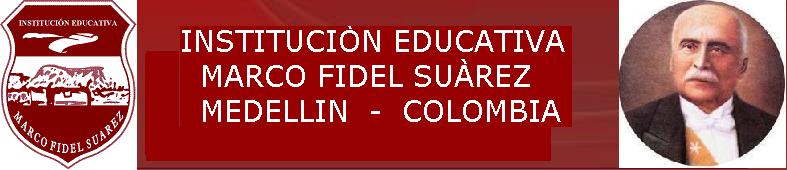 SECRETARIA DE EDUCACIÓNEDUCACION PRESENCIAL PARA ADULTOSAREA: HUMANIDADES L. CASTELLANA.CLEI: TRESOBJETIVO DE CLEI: Producir diferentes textos orales y escritos estableciendo nexos intertextuales y extra textuales, así mismo clasificar la información.SECRETARIA DE EDUCACIONEDUCACION PRESENCIAL PARA ADULTOSAREA: HUMANIDADES L. CASTELLANACLEI: TRESOBJETIVO DE CLEI: Producir diferentes textos orales y escritos estableciendo nexos intertextuales y extra textuales, así  mismo clasificar la información.SECRETARIA DE EDUCACIÓNEDUCACION PRESENCIAL PARA ADULTOSAREA: HUMANIDADES L. CASTELLANACLEI: TRESOBJETIVO DE CLEI: Producir diferentes textos orales y escritos estableciendo nexos intertextuales y extra textuales, así mismo clasificar la información.SECRETARIA DE EDUCACIÓNEDUCACION PRESENCIAL PARA ADULTOSAREA: HUMANIDADES Lengua Castellana.CLEI: TRESOBJETIVO DE CLEI: Producir diferentes textos orales y escritos estableciendo nexos intertextuales y extra textuales, así  mismo clasificar la informaciónPERIODO: 1INTENSIDAD HORARIA: 40 horasNo DESEMANAS: 10EJES CURRICULARES  PREGUNTA PROBLEMATIZADORA ¿De qué forma aborda la información circundante, mediante la aplicación de los niveles de lectura y las características de las tipologías textuales?Producción textualComprensión e interpretación textualLiteraturaMedios de comunicación y otros sistemas simbólicosÉtica de la comunicaciónEJES CURRICULARES  PREGUNTA PROBLEMATIZADORA ¿De qué forma aborda la información circundante, mediante la aplicación de los niveles de lectura y las características de las tipologías textuales?Producción textualComprensión e interpretación textualLiteraturaMedios de comunicación y otros sistemas simbólicosÉtica de la comunicaciónEJES CURRICULARES  PREGUNTA PROBLEMATIZADORA ¿De qué forma aborda la información circundante, mediante la aplicación de los niveles de lectura y las características de las tipologías textuales?Producción textualComprensión e interpretación textualLiteraturaMedios de comunicación y otros sistemas simbólicosÉtica de la comunicaciónEJES CURRICULARES  PREGUNTA PROBLEMATIZADORA ¿De qué forma aborda la información circundante, mediante la aplicación de los niveles de lectura y las características de las tipologías textuales?Producción textualComprensión e interpretación textualLiteraturaMedios de comunicación y otros sistemas simbólicosÉtica de la comunicaciónEJES CURRICULARES  PREGUNTA PROBLEMATIZADORA ¿De qué forma aborda la información circundante, mediante la aplicación de los niveles de lectura y las características de las tipologías textuales?Producción textualComprensión e interpretación textualLiteraturaMedios de comunicación y otros sistemas simbólicosÉtica de la comunicaciónEJES CURRICULARES  PREGUNTA PROBLEMATIZADORA ¿De qué forma aborda la información circundante, mediante la aplicación de los niveles de lectura y las características de las tipologías textuales?Producción textualComprensión e interpretación textualLiteraturaMedios de comunicación y otros sistemas simbólicosÉtica de la comunicaciónEJES CURRICULARES  PREGUNTA PROBLEMATIZADORA ¿De qué forma aborda la información circundante, mediante la aplicación de los niveles de lectura y las características de las tipologías textuales?Producción textualComprensión e interpretación textualLiteraturaMedios de comunicación y otros sistemas simbólicosÉtica de la comunicaciónEJES CURRICULARES  PREGUNTA PROBLEMATIZADORA ¿De qué forma aborda la información circundante, mediante la aplicación de los niveles de lectura y las características de las tipologías textuales?Producción textualComprensión e interpretación textualLiteraturaMedios de comunicación y otros sistemas simbólicosÉtica de la comunicaciónCOMPETENCIAS: habilidades y capacidades que el estudiante debe  desarrollar Pragmática                  Enciclopédica          TextualLiteraria                       Gramatical               SemánticaCOMPETENCIAS: habilidades y capacidades que el estudiante debe  desarrollar Pragmática                  Enciclopédica          TextualLiteraria                       Gramatical               SemánticaCOMPETENCIAS: habilidades y capacidades que el estudiante debe  desarrollar Pragmática                  Enciclopédica          TextualLiteraria                       Gramatical               SemánticaCOMPETENCIAS: habilidades y capacidades que el estudiante debe  desarrollar Pragmática                  Enciclopédica          TextualLiteraria                       Gramatical               SemánticaCOMPETENCIAS: habilidades y capacidades que el estudiante debe  desarrollar Pragmática                  Enciclopédica          TextualLiteraria                       Gramatical               SemánticaCOMPETENCIAS: habilidades y capacidades que el estudiante debe  desarrollar Pragmática                  Enciclopédica          TextualLiteraria                       Gramatical               SemánticaCOMPETENCIAS: habilidades y capacidades que el estudiante debe  desarrollar Pragmática                  Enciclopédica          TextualLiteraria                       Gramatical               SemánticaCOMPETENCIAS: habilidades y capacidades que el estudiante debe  desarrollar Pragmática                  Enciclopédica          TextualLiteraria                       Gramatical               SemánticaESTANDARESReconozco y aplico en mis escritos la etimología de las palabras, haciendo buen uso de los signos de puntuación.Defino una temática para la producción de un texto narrativo.Establezco relaciones entre los textos provenientes de la tradición oral y otros textos en cuanto a temas, personajes, lenguaje, entre otros aspectos.Comparto mis ideas de manera coherente.Escucho, con respeto los argumentos de los demás y asumo esta misma actitud al presentar los míos. Disfruto la  elaboración de diferentes tipos de textos.Disfruto de las diferentes manifestaciones artísticas.ESTANDARESReconozco y aplico en mis escritos la etimología de las palabras, haciendo buen uso de los signos de puntuación.Defino una temática para la producción de un texto narrativo.Establezco relaciones entre los textos provenientes de la tradición oral y otros textos en cuanto a temas, personajes, lenguaje, entre otros aspectos.Comparto mis ideas de manera coherente.Escucho, con respeto los argumentos de los demás y asumo esta misma actitud al presentar los míos. Disfruto la  elaboración de diferentes tipos de textos.Disfruto de las diferentes manifestaciones artísticas.ESTANDARESReconozco y aplico en mis escritos la etimología de las palabras, haciendo buen uso de los signos de puntuación.Defino una temática para la producción de un texto narrativo.Establezco relaciones entre los textos provenientes de la tradición oral y otros textos en cuanto a temas, personajes, lenguaje, entre otros aspectos.Comparto mis ideas de manera coherente.Escucho, con respeto los argumentos de los demás y asumo esta misma actitud al presentar los míos. Disfruto la  elaboración de diferentes tipos de textos.Disfruto de las diferentes manifestaciones artísticas.ESTANDARESReconozco y aplico en mis escritos la etimología de las palabras, haciendo buen uso de los signos de puntuación.Defino una temática para la producción de un texto narrativo.Establezco relaciones entre los textos provenientes de la tradición oral y otros textos en cuanto a temas, personajes, lenguaje, entre otros aspectos.Comparto mis ideas de manera coherente.Escucho, con respeto los argumentos de los demás y asumo esta misma actitud al presentar los míos. Disfruto la  elaboración de diferentes tipos de textos.Disfruto de las diferentes manifestaciones artísticas.ESTANDARESReconozco y aplico en mis escritos la etimología de las palabras, haciendo buen uso de los signos de puntuación.Defino una temática para la producción de un texto narrativo.Establezco relaciones entre los textos provenientes de la tradición oral y otros textos en cuanto a temas, personajes, lenguaje, entre otros aspectos.Comparto mis ideas de manera coherente.Escucho, con respeto los argumentos de los demás y asumo esta misma actitud al presentar los míos. Disfruto la  elaboración de diferentes tipos de textos.Disfruto de las diferentes manifestaciones artísticas.ESTANDARESReconozco y aplico en mis escritos la etimología de las palabras, haciendo buen uso de los signos de puntuación.Defino una temática para la producción de un texto narrativo.Establezco relaciones entre los textos provenientes de la tradición oral y otros textos en cuanto a temas, personajes, lenguaje, entre otros aspectos.Comparto mis ideas de manera coherente.Escucho, con respeto los argumentos de los demás y asumo esta misma actitud al presentar los míos. Disfruto la  elaboración de diferentes tipos de textos.Disfruto de las diferentes manifestaciones artísticas.ESTANDARESReconozco y aplico en mis escritos la etimología de las palabras, haciendo buen uso de los signos de puntuación.Defino una temática para la producción de un texto narrativo.Establezco relaciones entre los textos provenientes de la tradición oral y otros textos en cuanto a temas, personajes, lenguaje, entre otros aspectos.Comparto mis ideas de manera coherente.Escucho, con respeto los argumentos de los demás y asumo esta misma actitud al presentar los míos. Disfruto la  elaboración de diferentes tipos de textos.Disfruto de las diferentes manifestaciones artísticas.ESTANDARESReconozco y aplico en mis escritos la etimología de las palabras, haciendo buen uso de los signos de puntuación.Defino una temática para la producción de un texto narrativo.Establezco relaciones entre los textos provenientes de la tradición oral y otros textos en cuanto a temas, personajes, lenguaje, entre otros aspectos.Comparto mis ideas de manera coherente.Escucho, con respeto los argumentos de los demás y asumo esta misma actitud al presentar los míos. Disfruto la  elaboración de diferentes tipos de textos.Disfruto de las diferentes manifestaciones artísticas.INDICADORESReconoce y aplica en sus escritos la etimología de las palabras, haciendo buen uso de los signos de puntuación.Construye  oraciones simples en forma correcta produciendo pequeños textos.Identifica  los elementos de la comunicación y hace buen uso de ellos.Escribe e interpreta   cuentos narrativos  teniendo en cuenta su estructura.Se interesa  por las temáticas y actividades que se desarrollan en clase.INDICADORESReconoce y aplica en sus escritos la etimología de las palabras, haciendo buen uso de los signos de puntuación.Construye  oraciones simples en forma correcta produciendo pequeños textos.Identifica  los elementos de la comunicación y hace buen uso de ellos.Escribe e interpreta   cuentos narrativos  teniendo en cuenta su estructura.Se interesa  por las temáticas y actividades que se desarrollan en clase.INDICADORESReconoce y aplica en sus escritos la etimología de las palabras, haciendo buen uso de los signos de puntuación.Construye  oraciones simples en forma correcta produciendo pequeños textos.Identifica  los elementos de la comunicación y hace buen uso de ellos.Escribe e interpreta   cuentos narrativos  teniendo en cuenta su estructura.Se interesa  por las temáticas y actividades que se desarrollan en clase.INDICADORESReconoce y aplica en sus escritos la etimología de las palabras, haciendo buen uso de los signos de puntuación.Construye  oraciones simples en forma correcta produciendo pequeños textos.Identifica  los elementos de la comunicación y hace buen uso de ellos.Escribe e interpreta   cuentos narrativos  teniendo en cuenta su estructura.Se interesa  por las temáticas y actividades que se desarrollan en clase.INDICADORESReconoce y aplica en sus escritos la etimología de las palabras, haciendo buen uso de los signos de puntuación.Construye  oraciones simples en forma correcta produciendo pequeños textos.Identifica  los elementos de la comunicación y hace buen uso de ellos.Escribe e interpreta   cuentos narrativos  teniendo en cuenta su estructura.Se interesa  por las temáticas y actividades que se desarrollan en clase.INDICADORESReconoce y aplica en sus escritos la etimología de las palabras, haciendo buen uso de los signos de puntuación.Construye  oraciones simples en forma correcta produciendo pequeños textos.Identifica  los elementos de la comunicación y hace buen uso de ellos.Escribe e interpreta   cuentos narrativos  teniendo en cuenta su estructura.Se interesa  por las temáticas y actividades que se desarrollan en clase.INDICADORESReconoce y aplica en sus escritos la etimología de las palabras, haciendo buen uso de los signos de puntuación.Construye  oraciones simples en forma correcta produciendo pequeños textos.Identifica  los elementos de la comunicación y hace buen uso de ellos.Escribe e interpreta   cuentos narrativos  teniendo en cuenta su estructura.Se interesa  por las temáticas y actividades que se desarrollan en clase.INDICADORESReconoce y aplica en sus escritos la etimología de las palabras, haciendo buen uso de los signos de puntuación.Construye  oraciones simples en forma correcta produciendo pequeños textos.Identifica  los elementos de la comunicación y hace buen uso de ellos.Escribe e interpreta   cuentos narrativos  teniendo en cuenta su estructura.Se interesa  por las temáticas y actividades que se desarrollan en clase.CONTENIDOSDiagnóstico de grupoSemántica: La palabra y sus morfemas, afijos, prefijos y sufijos, sinónimos, antónimos.Ortografía: El acento, la tilde diacrítica.Morfosintaxis: Categorías gramaticales (el sustantivo, el adjetivo, el verbo, el adverbio, preposiciones  y conjunciones), la oración simple: sujeto y predicado.Textos: Coherencia y cohesión. La biografía.  Elaboración de cuestionarios.         Comprensión de lectura: De diferentes áreas del saber.Comunicación: Elementos de la comunicaciónLiteratura: La narración, el cuento, clases de cuento.(P. Financiera)CONTENIDOSDiagnóstico de grupoSemántica: La palabra y sus morfemas, afijos, prefijos y sufijos, sinónimos, antónimos.Ortografía: El acento, la tilde diacrítica.Morfosintaxis: Categorías gramaticales (el sustantivo, el adjetivo, el verbo, el adverbio, preposiciones  y conjunciones), la oración simple: sujeto y predicado.Textos: Coherencia y cohesión. La biografía.  Elaboración de cuestionarios.         Comprensión de lectura: De diferentes áreas del saber.Comunicación: Elementos de la comunicaciónLiteratura: La narración, el cuento, clases de cuento.(P. Financiera)CONTENIDOSDiagnóstico de grupoSemántica: La palabra y sus morfemas, afijos, prefijos y sufijos, sinónimos, antónimos.Ortografía: El acento, la tilde diacrítica.Morfosintaxis: Categorías gramaticales (el sustantivo, el adjetivo, el verbo, el adverbio, preposiciones  y conjunciones), la oración simple: sujeto y predicado.Textos: Coherencia y cohesión. La biografía.  Elaboración de cuestionarios.         Comprensión de lectura: De diferentes áreas del saber.Comunicación: Elementos de la comunicaciónLiteratura: La narración, el cuento, clases de cuento.(P. Financiera)CONTENIDOSDiagnóstico de grupoSemántica: La palabra y sus morfemas, afijos, prefijos y sufijos, sinónimos, antónimos.Ortografía: El acento, la tilde diacrítica.Morfosintaxis: Categorías gramaticales (el sustantivo, el adjetivo, el verbo, el adverbio, preposiciones  y conjunciones), la oración simple: sujeto y predicado.Textos: Coherencia y cohesión. La biografía.  Elaboración de cuestionarios.         Comprensión de lectura: De diferentes áreas del saber.Comunicación: Elementos de la comunicaciónLiteratura: La narración, el cuento, clases de cuento.(P. Financiera)CONTENIDOSDiagnóstico de grupoSemántica: La palabra y sus morfemas, afijos, prefijos y sufijos, sinónimos, antónimos.Ortografía: El acento, la tilde diacrítica.Morfosintaxis: Categorías gramaticales (el sustantivo, el adjetivo, el verbo, el adverbio, preposiciones  y conjunciones), la oración simple: sujeto y predicado.Textos: Coherencia y cohesión. La biografía.  Elaboración de cuestionarios.         Comprensión de lectura: De diferentes áreas del saber.Comunicación: Elementos de la comunicaciónLiteratura: La narración, el cuento, clases de cuento.(P. Financiera)CONTENIDOSDiagnóstico de grupoSemántica: La palabra y sus morfemas, afijos, prefijos y sufijos, sinónimos, antónimos.Ortografía: El acento, la tilde diacrítica.Morfosintaxis: Categorías gramaticales (el sustantivo, el adjetivo, el verbo, el adverbio, preposiciones  y conjunciones), la oración simple: sujeto y predicado.Textos: Coherencia y cohesión. La biografía.  Elaboración de cuestionarios.         Comprensión de lectura: De diferentes áreas del saber.Comunicación: Elementos de la comunicaciónLiteratura: La narración, el cuento, clases de cuento.(P. Financiera)CONTENIDOSDiagnóstico de grupoSemántica: La palabra y sus morfemas, afijos, prefijos y sufijos, sinónimos, antónimos.Ortografía: El acento, la tilde diacrítica.Morfosintaxis: Categorías gramaticales (el sustantivo, el adjetivo, el verbo, el adverbio, preposiciones  y conjunciones), la oración simple: sujeto y predicado.Textos: Coherencia y cohesión. La biografía.  Elaboración de cuestionarios.         Comprensión de lectura: De diferentes áreas del saber.Comunicación: Elementos de la comunicaciónLiteratura: La narración, el cuento, clases de cuento.(P. Financiera)CONTENIDOSDiagnóstico de grupoSemántica: La palabra y sus morfemas, afijos, prefijos y sufijos, sinónimos, antónimos.Ortografía: El acento, la tilde diacrítica.Morfosintaxis: Categorías gramaticales (el sustantivo, el adjetivo, el verbo, el adverbio, preposiciones  y conjunciones), la oración simple: sujeto y predicado.Textos: Coherencia y cohesión. La biografía.  Elaboración de cuestionarios.         Comprensión de lectura: De diferentes áreas del saber.Comunicación: Elementos de la comunicaciónLiteratura: La narración, el cuento, clases de cuento.(P. Financiera)CONCEPTUALCONCEPTUALCONCEPTUALPROCEDIMENTALPROCEDIMENTALPROCEDIMENTALACTITUDINALACTITUDINALDefinición de temática para la producción de un texto narrativo.Conocimiento de normas ortográficas.Conceptualización de lo que es la etimología de las palabrasDefinición de temática para la producción de un texto narrativo.Conocimiento de normas ortográficas.Conceptualización de lo que es la etimología de las palabrasDefinición de temática para la producción de un texto narrativo.Conocimiento de normas ortográficas.Conceptualización de lo que es la etimología de las palabrasCaracterización de estrategias argumentativas de tipo descriptivo.Caracterización de rasgos específicos que consolidan la tradición oral, como: origen, autoría colectiva, función social, uso del lenguaje, evolución, recurrencias temáticas, etc. Determinación de relaciones entre los textos provenientes de la tradición oral y otros textos en cuanto a temas, personajes, lenguaje, entre otros aspectos.Caracterización de estrategias argumentativas de tipo descriptivo.Caracterización de rasgos específicos que consolidan la tradición oral, como: origen, autoría colectiva, función social, uso del lenguaje, evolución, recurrencias temáticas, etc. Determinación de relaciones entre los textos provenientes de la tradición oral y otros textos en cuanto a temas, personajes, lenguaje, entre otros aspectos.Caracterización de estrategias argumentativas de tipo descriptivo.Caracterización de rasgos específicos que consolidan la tradición oral, como: origen, autoría colectiva, función social, uso del lenguaje, evolución, recurrencias temáticas, etc. Determinación de relaciones entre los textos provenientes de la tradición oral y otros textos en cuanto a temas, personajes, lenguaje, entre otros aspectos.Socialización de  ideas en forma    coherente.Práctica de la escucha con respeto ante los argumentos de los demás y la presentación de los míos. Disfrute de la  elaboración de diferentes tipos de textos.Apreciación de las diferentes manifestaciones artísticas.Socialización de  ideas en forma    coherente.Práctica de la escucha con respeto ante los argumentos de los demás y la presentación de los míos. Disfrute de la  elaboración de diferentes tipos de textos.Apreciación de las diferentes manifestaciones artísticas.METODOLOGIAMETODOLOGIAMETODOLOGIARECURSOSRECURSOSRECURSOSACTIVIDADESACTIVIDADESESTRATEGIAS METACOGNITIVAS Hace posible el control del propio aprendizaje mediante:La concentración de la atención.La planeación del aprendizaje.La evaluación del propio aprendizaje.ESTRATEGIAS AFECTIVAS Ayudan a los estudiantes a ganar control sobre sus emociones, actitudes, motivaciones y valores.La disminución de la ansiedad.La propia estimulación.La medición de nuestra temperatura emocional.ESTRATEGIAS SOCIALES Apoyan a los estudiantes en:Su interacción con otros y comprender la formulación de preguntas.La cooperación con otros.La empatía con otros.ESTRATEGIAS METACOGNITIVAS Hace posible el control del propio aprendizaje mediante:La concentración de la atención.La planeación del aprendizaje.La evaluación del propio aprendizaje.ESTRATEGIAS AFECTIVAS Ayudan a los estudiantes a ganar control sobre sus emociones, actitudes, motivaciones y valores.La disminución de la ansiedad.La propia estimulación.La medición de nuestra temperatura emocional.ESTRATEGIAS SOCIALES Apoyan a los estudiantes en:Su interacción con otros y comprender la formulación de preguntas.La cooperación con otros.La empatía con otros.ESTRATEGIAS METACOGNITIVAS Hace posible el control del propio aprendizaje mediante:La concentración de la atención.La planeación del aprendizaje.La evaluación del propio aprendizaje.ESTRATEGIAS AFECTIVAS Ayudan a los estudiantes a ganar control sobre sus emociones, actitudes, motivaciones y valores.La disminución de la ansiedad.La propia estimulación.La medición de nuestra temperatura emocional.ESTRATEGIAS SOCIALES Apoyan a los estudiantes en:Su interacción con otros y comprender la formulación de preguntas.La cooperación con otros.La empatía con otros.HUMANOS: Directivos docentes, docentes, estudiantes, padres de familia y comunidad en generalFÍSICOS: Planta física de la Institución (aulas, Biblioteca)MEDIOS Y AYUDAS: Películas, televisores, computadores, diapositivas, videos, dvd.MATERIAL DIDÁCTICO: textos guías, graficas, cuadros sinópticos, esquemas, fotocopias, videos, talleres, lecturas, obras literarias, diccionarios, revistas, periódicos, láminas, cartelesHUMANOS: Directivos docentes, docentes, estudiantes, padres de familia y comunidad en generalFÍSICOS: Planta física de la Institución (aulas, Biblioteca)MEDIOS Y AYUDAS: Películas, televisores, computadores, diapositivas, videos, dvd.MATERIAL DIDÁCTICO: textos guías, graficas, cuadros sinópticos, esquemas, fotocopias, videos, talleres, lecturas, obras literarias, diccionarios, revistas, periódicos, láminas, cartelesHUMANOS: Directivos docentes, docentes, estudiantes, padres de familia y comunidad en generalFÍSICOS: Planta física de la Institución (aulas, Biblioteca)MEDIOS Y AYUDAS: Películas, televisores, computadores, diapositivas, videos, dvd.MATERIAL DIDÁCTICO: textos guías, graficas, cuadros sinópticos, esquemas, fotocopias, videos, talleres, lecturas, obras literarias, diccionarios, revistas, periódicos, láminas, carteles Explicación teórico-práctica del docenteConsultasTrabajo en parejasSustentación de trabajosRealización de talleresLecturasSeguimiento a las lecturasExposicionesPresentación de películas y videos Explicación teórico-práctica del docenteConsultasTrabajo en parejasSustentación de trabajosRealización de talleresLecturasSeguimiento a las lecturasExposicionesPresentación de películas y videosEVALUACIONEVALUACIONEVALUACIONEVALUACIONEVALUACIONEVALUACIONEVALUACIONEVALUACIONCRITERIOPROCESOPROCEDIMIENTOPROCEDIMIENTOPROCEDIMIENTOPROCEDIMIENTOPROCEDIMIENTOFRECUENCIAContinuaValorativaIntegralFormativa e inclusivaEquitativa  SistemáticaFlexibleParticipativaCada actividad realizada en clase y extra clase será tenida en cuenta, buscando el alcance de los indicadores, estándares y competencias propuestas en el periodo.Identificar mediante evaluación diagnostica institucional las condiciones de los estudiantes.Estrategias de evaluación escrita y oral que permitan evidenciar los aprendizajes de los estudiantes.Talleres y ejercicios que evidencien la conceptualización y dominio del tema.Buscar en diferentes fuentes, información  sobre el tema  asignado para adquirir conocimientos previos y luego socializarlo en clase.Se reúnen en equipos de trabajo para leer y analizar un documento para socializarlo en el grupoLa auto evaluación y hetero-evaluación, en las cuales se den procesos de dialogo, compresión y mejoramiento.Identificar mediante evaluación diagnostica institucional las condiciones de los estudiantes.Estrategias de evaluación escrita y oral que permitan evidenciar los aprendizajes de los estudiantes.Talleres y ejercicios que evidencien la conceptualización y dominio del tema.Buscar en diferentes fuentes, información  sobre el tema  asignado para adquirir conocimientos previos y luego socializarlo en clase.Se reúnen en equipos de trabajo para leer y analizar un documento para socializarlo en el grupoLa auto evaluación y hetero-evaluación, en las cuales se den procesos de dialogo, compresión y mejoramiento.Identificar mediante evaluación diagnostica institucional las condiciones de los estudiantes.Estrategias de evaluación escrita y oral que permitan evidenciar los aprendizajes de los estudiantes.Talleres y ejercicios que evidencien la conceptualización y dominio del tema.Buscar en diferentes fuentes, información  sobre el tema  asignado para adquirir conocimientos previos y luego socializarlo en clase.Se reúnen en equipos de trabajo para leer y analizar un documento para socializarlo en el grupoLa auto evaluación y hetero-evaluación, en las cuales se den procesos de dialogo, compresión y mejoramiento.Identificar mediante evaluación diagnostica institucional las condiciones de los estudiantes.Estrategias de evaluación escrita y oral que permitan evidenciar los aprendizajes de los estudiantes.Talleres y ejercicios que evidencien la conceptualización y dominio del tema.Buscar en diferentes fuentes, información  sobre el tema  asignado para adquirir conocimientos previos y luego socializarlo en clase.Se reúnen en equipos de trabajo para leer y analizar un documento para socializarlo en el grupoLa auto evaluación y hetero-evaluación, en las cuales se den procesos de dialogo, compresión y mejoramiento.Identificar mediante evaluación diagnostica institucional las condiciones de los estudiantes.Estrategias de evaluación escrita y oral que permitan evidenciar los aprendizajes de los estudiantes.Talleres y ejercicios que evidencien la conceptualización y dominio del tema.Buscar en diferentes fuentes, información  sobre el tema  asignado para adquirir conocimientos previos y luego socializarlo en clase.Se reúnen en equipos de trabajo para leer y analizar un documento para socializarlo en el grupoLa auto evaluación y hetero-evaluación, en las cuales se den procesos de dialogo, compresión y mejoramiento.En forma permanentePLAN DE APOYOPLAN DE APOYOPLAN DE APOYOPLAN DE APOYOPLAN DE APOYOPLAN DE APOYOPLAN DE APOYOPLAN DE APOYOPLAN DE RECUPERACIÓNPLAN DE RECUPERACIÓNPLAN DE RECUPERACIÓNPLAN DE RECUPERACIÓNPLAN DE NIVELACIÓNPLAN DE PROFUNDIZACIÓNPLAN DE PROFUNDIZACIÓNPLAN DE PROFUNDIZACIÓN A través del cual los estudiantes deben:Reconocer y aplicar, en sus escritos la etimología de las palabras.Construir  oraciones simples en forma correcta e identificar sus componentes.Identificar las categorías gramaticales en la oración.Comprender e interpretar las características del texto. Escribir biografías.Leer comprensivamente todo tipo de texto.Inferir en todos los mensajes que la actividad comunicativa le presente.Conocer y valorar el papel de la  literatura y la influencia  en la vidaPara ello se brinda:Orientación psicopedagógica, por petición de los padres. El objetivo es la atención al alumnado con necesidades educativas vinculadas a la comprensión y desarrollo de la información verbal con la finalidad de desarrollar y mejorar su capacidad de aprendizaje.Talleres.Consultas y sustentación.Diálogo permanente con el alumno y padres de familia.Asesorías en técnicas de estudio.Asesorías por parte del docente. A través del cual los estudiantes deben:Reconocer y aplicar, en sus escritos la etimología de las palabras.Construir  oraciones simples en forma correcta e identificar sus componentes.Identificar las categorías gramaticales en la oración.Comprender e interpretar las características del texto. Escribir biografías.Leer comprensivamente todo tipo de texto.Inferir en todos los mensajes que la actividad comunicativa le presente.Conocer y valorar el papel de la  literatura y la influencia  en la vidaPara ello se brinda:Orientación psicopedagógica, por petición de los padres. El objetivo es la atención al alumnado con necesidades educativas vinculadas a la comprensión y desarrollo de la información verbal con la finalidad de desarrollar y mejorar su capacidad de aprendizaje.Talleres.Consultas y sustentación.Diálogo permanente con el alumno y padres de familia.Asesorías en técnicas de estudio.Asesorías por parte del docente. A través del cual los estudiantes deben:Reconocer y aplicar, en sus escritos la etimología de las palabras.Construir  oraciones simples en forma correcta e identificar sus componentes.Identificar las categorías gramaticales en la oración.Comprender e interpretar las características del texto. Escribir biografías.Leer comprensivamente todo tipo de texto.Inferir en todos los mensajes que la actividad comunicativa le presente.Conocer y valorar el papel de la  literatura y la influencia  en la vidaPara ello se brinda:Orientación psicopedagógica, por petición de los padres. El objetivo es la atención al alumnado con necesidades educativas vinculadas a la comprensión y desarrollo de la información verbal con la finalidad de desarrollar y mejorar su capacidad de aprendizaje.Talleres.Consultas y sustentación.Diálogo permanente con el alumno y padres de familia.Asesorías en técnicas de estudio.Asesorías por parte del docente. A través del cual los estudiantes deben:Reconocer y aplicar, en sus escritos la etimología de las palabras.Construir  oraciones simples en forma correcta e identificar sus componentes.Identificar las categorías gramaticales en la oración.Comprender e interpretar las características del texto. Escribir biografías.Leer comprensivamente todo tipo de texto.Inferir en todos los mensajes que la actividad comunicativa le presente.Conocer y valorar el papel de la  literatura y la influencia  en la vidaPara ello se brinda:Orientación psicopedagógica, por petición de los padres. El objetivo es la atención al alumnado con necesidades educativas vinculadas a la comprensión y desarrollo de la información verbal con la finalidad de desarrollar y mejorar su capacidad de aprendizaje.Talleres.Consultas y sustentación.Diálogo permanente con el alumno y padres de familia.Asesorías en técnicas de estudio.Asesorías por parte del docente.A través del cual los estudiantes deben:Reconocer y aplicar, en sus escritos la etimología de las palabras.Escribir  marcando la tilde en las palabras.Construir  oraciones simples en forma correcta e identificar sus componentes.Identificar las categorías gramaticales en la oración.Comprender e interpretar las características del texto.Escribir biografías.Identificar todo tipo de texto para construir los propios.Interpretar correctamente los mensajes y el contexto donde se den.Leer algunas de las obras literarias de este período como conocimiento de nuestra HistoriaPara ello se brinda:Consultas y sustentación.Talleres.Prueba escrita sobre competencias a nivelar.Se pretende:Aplicar, en todos sus escritos la etimología de las palabras y la ortografía de palabras con b, v y h.Escribir  marcando la tilde en las palabras y hConstruir  oraciones simples en forma correcta e identificar sus componentes.Identificar las categorías gramaticales en la oración.Producir textos teniendo en cuenta la estructura de la oración simple.Escribir ensayos teniendo en cuenta las normas de la buena redacción.Argumentar sobre la problemática que la comunicación le presente en cualquier contexto.Escribir textos que se relacionen con la temática expresada en las obras de literatura leídas.Para ello se brinda:Recomendación de fuentes bibliográficas.Asesoría en el manejo de bases de datos.Asesorías en técnicas de estudio.Asignación de actividades de investigación.Actividades de aplicación que fortalezcan el aprendizaje.Se pretende:Aplicar, en todos sus escritos la etimología de las palabras y la ortografía de palabras con b, v y h.Escribir  marcando la tilde en las palabras y hConstruir  oraciones simples en forma correcta e identificar sus componentes.Identificar las categorías gramaticales en la oración.Producir textos teniendo en cuenta la estructura de la oración simple.Escribir ensayos teniendo en cuenta las normas de la buena redacción.Argumentar sobre la problemática que la comunicación le presente en cualquier contexto.Escribir textos que se relacionen con la temática expresada en las obras de literatura leídas.Para ello se brinda:Recomendación de fuentes bibliográficas.Asesoría en el manejo de bases de datos.Asesorías en técnicas de estudio.Asignación de actividades de investigación.Actividades de aplicación que fortalezcan el aprendizaje.Se pretende:Aplicar, en todos sus escritos la etimología de las palabras y la ortografía de palabras con b, v y h.Escribir  marcando la tilde en las palabras y hConstruir  oraciones simples en forma correcta e identificar sus componentes.Identificar las categorías gramaticales en la oración.Producir textos teniendo en cuenta la estructura de la oración simple.Escribir ensayos teniendo en cuenta las normas de la buena redacción.Argumentar sobre la problemática que la comunicación le presente en cualquier contexto.Escribir textos que se relacionen con la temática expresada en las obras de literatura leídas.Para ello se brinda:Recomendación de fuentes bibliográficas.Asesoría en el manejo de bases de datos.Asesorías en técnicas de estudio.Asignación de actividades de investigación.Actividades de aplicación que fortalezcan el aprendizaje.ADECUACIONES CURRICULARES: Se dan talleres, trabajos de investigación y aplicación;  estudio de lo trabajado en clase y evaluación de los temas.ADECUACIONES CURRICULARES: Se dan talleres, trabajos de investigación y aplicación;  estudio de lo trabajado en clase y evaluación de los temas.ADECUACIONES CURRICULARES: Se dan talleres, trabajos de investigación y aplicación;  estudio de lo trabajado en clase y evaluación de los temas.ADECUACIONES CURRICULARES: Se dan talleres, trabajos de investigación y aplicación;  estudio de lo trabajado en clase y evaluación de los temas.ADECUACIONES CURRICULARES: Se dan talleres, trabajos de investigación y aplicación;  estudio de lo trabajado en clase y evaluación de los temas.ADECUACIONES CURRICULARES: Se dan talleres, trabajos de investigación y aplicación;  estudio de lo trabajado en clase y evaluación de los temas.ADECUACIONES CURRICULARES: Se dan talleres, trabajos de investigación y aplicación;  estudio de lo trabajado en clase y evaluación de los temas.ADECUACIONES CURRICULARES: Se dan talleres, trabajos de investigación y aplicación;  estudio de lo trabajado en clase y evaluación de los temas.OBSERVACIONES.OBSERVACIONES.OBSERVACIONES.OBSERVACIONES.OBSERVACIONES.OBSERVACIONES.OBSERVACIONES.OBSERVACIONES.PERIODO: 2INTENSIDAD HORARIA: 40 horasNo DESEMANAS: 10EJES CURRICULARES  PREGUNTA PROBLEMATIZADORA:¿Cómo puedo articular el saber de la tradición oral y las variaciones lingüísticas a mis interpretaciones y producciones en torno a la construcción de la memoria de mi comunidad?Producción textual.Comprensión e interpretación textual LiteraturaMedios de comunicación y otros sistemas simbólicosÉtica de la comunicaciónEJES CURRICULARES  PREGUNTA PROBLEMATIZADORA:¿Cómo puedo articular el saber de la tradición oral y las variaciones lingüísticas a mis interpretaciones y producciones en torno a la construcción de la memoria de mi comunidad?Producción textual.Comprensión e interpretación textual LiteraturaMedios de comunicación y otros sistemas simbólicosÉtica de la comunicaciónEJES CURRICULARES  PREGUNTA PROBLEMATIZADORA:¿Cómo puedo articular el saber de la tradición oral y las variaciones lingüísticas a mis interpretaciones y producciones en torno a la construcción de la memoria de mi comunidad?Producción textual.Comprensión e interpretación textual LiteraturaMedios de comunicación y otros sistemas simbólicosÉtica de la comunicaciónEJES CURRICULARES  PREGUNTA PROBLEMATIZADORA:¿Cómo puedo articular el saber de la tradición oral y las variaciones lingüísticas a mis interpretaciones y producciones en torno a la construcción de la memoria de mi comunidad?Producción textual.Comprensión e interpretación textual LiteraturaMedios de comunicación y otros sistemas simbólicosÉtica de la comunicaciónEJES CURRICULARES  PREGUNTA PROBLEMATIZADORA:¿Cómo puedo articular el saber de la tradición oral y las variaciones lingüísticas a mis interpretaciones y producciones en torno a la construcción de la memoria de mi comunidad?Producción textual.Comprensión e interpretación textual LiteraturaMedios de comunicación y otros sistemas simbólicosÉtica de la comunicaciónEJES CURRICULARES  PREGUNTA PROBLEMATIZADORA:¿Cómo puedo articular el saber de la tradición oral y las variaciones lingüísticas a mis interpretaciones y producciones en torno a la construcción de la memoria de mi comunidad?Producción textual.Comprensión e interpretación textual LiteraturaMedios de comunicación y otros sistemas simbólicosÉtica de la comunicaciónEJES CURRICULARES  PREGUNTA PROBLEMATIZADORA:¿Cómo puedo articular el saber de la tradición oral y las variaciones lingüísticas a mis interpretaciones y producciones en torno a la construcción de la memoria de mi comunidad?Producción textual.Comprensión e interpretación textual LiteraturaMedios de comunicación y otros sistemas simbólicosÉtica de la comunicaciónEJES CURRICULARES  PREGUNTA PROBLEMATIZADORA:¿Cómo puedo articular el saber de la tradición oral y las variaciones lingüísticas a mis interpretaciones y producciones en torno a la construcción de la memoria de mi comunidad?Producción textual.Comprensión e interpretación textual LiteraturaMedios de comunicación y otros sistemas simbólicosÉtica de la comunicaciónCOMPETENCIAS: habilidades y capacidades que el estudiante debe desarrollar Pragmática                  Enciclopédica          TextualLiteraria                       Gramatical               SemánticaCOMPETENCIAS: habilidades y capacidades que el estudiante debe desarrollar Pragmática                  Enciclopédica          TextualLiteraria                       Gramatical               SemánticaCOMPETENCIAS: habilidades y capacidades que el estudiante debe desarrollar Pragmática                  Enciclopédica          TextualLiteraria                       Gramatical               SemánticaCOMPETENCIAS: habilidades y capacidades que el estudiante debe desarrollar Pragmática                  Enciclopédica          TextualLiteraria                       Gramatical               SemánticaCOMPETENCIAS: habilidades y capacidades que el estudiante debe desarrollar Pragmática                  Enciclopédica          TextualLiteraria                       Gramatical               SemánticaCOMPETENCIAS: habilidades y capacidades que el estudiante debe desarrollar Pragmática                  Enciclopédica          TextualLiteraria                       Gramatical               SemánticaCOMPETENCIAS: habilidades y capacidades que el estudiante debe desarrollar Pragmática                  Enciclopédica          TextualLiteraria                       Gramatical               SemánticaCOMPETENCIAS: habilidades y capacidades que el estudiante debe desarrollar Pragmática                  Enciclopédica          TextualLiteraria                       Gramatical               SemánticaESTANDARES:Interpreto y clasifico textos provenientes de la tradición oral tales como coplas, leyendas, relatos mitológicos, canciones, proverbios, refranes, parábolas, entre otros.Identifico situaciones comunicativas auténticas, algunas variantes lingüísticas de mi entorno generadas por ubicación geográfica, diferencia social o generacional, profesión, oficio, entre otras.Reconozco que las variantes lingüísticas y culturales no impiden respetar al otro como interlocutor válido. Relaciono la forma y el contenido de los textos que se leen y de su influencia mutua.Establezco relaciones entre los textos provenientes de la tradición oral y otros textos en cuanto a temas, personajes, lenguaje, entre otros aspectos.Comparto mis ideas de manera coherente.Escucho, con respeto los argumentos de los demás y asumo esta misma actitud al presentar los míos. Disfruto la elaboración de diferentes tipos de textos.Disfruto de las diferentes manifestaciones artísticas.ESTANDARES:Interpreto y clasifico textos provenientes de la tradición oral tales como coplas, leyendas, relatos mitológicos, canciones, proverbios, refranes, parábolas, entre otros.Identifico situaciones comunicativas auténticas, algunas variantes lingüísticas de mi entorno generadas por ubicación geográfica, diferencia social o generacional, profesión, oficio, entre otras.Reconozco que las variantes lingüísticas y culturales no impiden respetar al otro como interlocutor válido. Relaciono la forma y el contenido de los textos que se leen y de su influencia mutua.Establezco relaciones entre los textos provenientes de la tradición oral y otros textos en cuanto a temas, personajes, lenguaje, entre otros aspectos.Comparto mis ideas de manera coherente.Escucho, con respeto los argumentos de los demás y asumo esta misma actitud al presentar los míos. Disfruto la elaboración de diferentes tipos de textos.Disfruto de las diferentes manifestaciones artísticas.ESTANDARES:Interpreto y clasifico textos provenientes de la tradición oral tales como coplas, leyendas, relatos mitológicos, canciones, proverbios, refranes, parábolas, entre otros.Identifico situaciones comunicativas auténticas, algunas variantes lingüísticas de mi entorno generadas por ubicación geográfica, diferencia social o generacional, profesión, oficio, entre otras.Reconozco que las variantes lingüísticas y culturales no impiden respetar al otro como interlocutor válido. Relaciono la forma y el contenido de los textos que se leen y de su influencia mutua.Establezco relaciones entre los textos provenientes de la tradición oral y otros textos en cuanto a temas, personajes, lenguaje, entre otros aspectos.Comparto mis ideas de manera coherente.Escucho, con respeto los argumentos de los demás y asumo esta misma actitud al presentar los míos. Disfruto la elaboración de diferentes tipos de textos.Disfruto de las diferentes manifestaciones artísticas.ESTANDARES:Interpreto y clasifico textos provenientes de la tradición oral tales como coplas, leyendas, relatos mitológicos, canciones, proverbios, refranes, parábolas, entre otros.Identifico situaciones comunicativas auténticas, algunas variantes lingüísticas de mi entorno generadas por ubicación geográfica, diferencia social o generacional, profesión, oficio, entre otras.Reconozco que las variantes lingüísticas y culturales no impiden respetar al otro como interlocutor válido. Relaciono la forma y el contenido de los textos que se leen y de su influencia mutua.Establezco relaciones entre los textos provenientes de la tradición oral y otros textos en cuanto a temas, personajes, lenguaje, entre otros aspectos.Comparto mis ideas de manera coherente.Escucho, con respeto los argumentos de los demás y asumo esta misma actitud al presentar los míos. Disfruto la elaboración de diferentes tipos de textos.Disfruto de las diferentes manifestaciones artísticas.ESTANDARES:Interpreto y clasifico textos provenientes de la tradición oral tales como coplas, leyendas, relatos mitológicos, canciones, proverbios, refranes, parábolas, entre otros.Identifico situaciones comunicativas auténticas, algunas variantes lingüísticas de mi entorno generadas por ubicación geográfica, diferencia social o generacional, profesión, oficio, entre otras.Reconozco que las variantes lingüísticas y culturales no impiden respetar al otro como interlocutor válido. Relaciono la forma y el contenido de los textos que se leen y de su influencia mutua.Establezco relaciones entre los textos provenientes de la tradición oral y otros textos en cuanto a temas, personajes, lenguaje, entre otros aspectos.Comparto mis ideas de manera coherente.Escucho, con respeto los argumentos de los demás y asumo esta misma actitud al presentar los míos. Disfruto la elaboración de diferentes tipos de textos.Disfruto de las diferentes manifestaciones artísticas.ESTANDARES:Interpreto y clasifico textos provenientes de la tradición oral tales como coplas, leyendas, relatos mitológicos, canciones, proverbios, refranes, parábolas, entre otros.Identifico situaciones comunicativas auténticas, algunas variantes lingüísticas de mi entorno generadas por ubicación geográfica, diferencia social o generacional, profesión, oficio, entre otras.Reconozco que las variantes lingüísticas y culturales no impiden respetar al otro como interlocutor válido. Relaciono la forma y el contenido de los textos que se leen y de su influencia mutua.Establezco relaciones entre los textos provenientes de la tradición oral y otros textos en cuanto a temas, personajes, lenguaje, entre otros aspectos.Comparto mis ideas de manera coherente.Escucho, con respeto los argumentos de los demás y asumo esta misma actitud al presentar los míos. Disfruto la elaboración de diferentes tipos de textos.Disfruto de las diferentes manifestaciones artísticas.ESTANDARES:Interpreto y clasifico textos provenientes de la tradición oral tales como coplas, leyendas, relatos mitológicos, canciones, proverbios, refranes, parábolas, entre otros.Identifico situaciones comunicativas auténticas, algunas variantes lingüísticas de mi entorno generadas por ubicación geográfica, diferencia social o generacional, profesión, oficio, entre otras.Reconozco que las variantes lingüísticas y culturales no impiden respetar al otro como interlocutor válido. Relaciono la forma y el contenido de los textos que se leen y de su influencia mutua.Establezco relaciones entre los textos provenientes de la tradición oral y otros textos en cuanto a temas, personajes, lenguaje, entre otros aspectos.Comparto mis ideas de manera coherente.Escucho, con respeto los argumentos de los demás y asumo esta misma actitud al presentar los míos. Disfruto la elaboración de diferentes tipos de textos.Disfruto de las diferentes manifestaciones artísticas.ESTANDARES:Interpreto y clasifico textos provenientes de la tradición oral tales como coplas, leyendas, relatos mitológicos, canciones, proverbios, refranes, parábolas, entre otros.Identifico situaciones comunicativas auténticas, algunas variantes lingüísticas de mi entorno generadas por ubicación geográfica, diferencia social o generacional, profesión, oficio, entre otras.Reconozco que las variantes lingüísticas y culturales no impiden respetar al otro como interlocutor válido. Relaciono la forma y el contenido de los textos que se leen y de su influencia mutua.Establezco relaciones entre los textos provenientes de la tradición oral y otros textos en cuanto a temas, personajes, lenguaje, entre otros aspectos.Comparto mis ideas de manera coherente.Escucho, con respeto los argumentos de los demás y asumo esta misma actitud al presentar los míos. Disfruto la elaboración de diferentes tipos de textos.Disfruto de las diferentes manifestaciones artísticas.INDICADORESRedacta textos expositivos teniendo en cuenta normas ortográficas.Identifica sustantivos en diferentes textos.Lee y socializa mitos, leyendas, fábulas y adivinanzas.Se interesa por las temáticas y actividades que se desarrollan en clase.INDICADORESRedacta textos expositivos teniendo en cuenta normas ortográficas.Identifica sustantivos en diferentes textos.Lee y socializa mitos, leyendas, fábulas y adivinanzas.Se interesa por las temáticas y actividades que se desarrollan en clase.INDICADORESRedacta textos expositivos teniendo en cuenta normas ortográficas.Identifica sustantivos en diferentes textos.Lee y socializa mitos, leyendas, fábulas y adivinanzas.Se interesa por las temáticas y actividades que se desarrollan en clase.INDICADORESRedacta textos expositivos teniendo en cuenta normas ortográficas.Identifica sustantivos en diferentes textos.Lee y socializa mitos, leyendas, fábulas y adivinanzas.Se interesa por las temáticas y actividades que se desarrollan en clase.INDICADORESRedacta textos expositivos teniendo en cuenta normas ortográficas.Identifica sustantivos en diferentes textos.Lee y socializa mitos, leyendas, fábulas y adivinanzas.Se interesa por las temáticas y actividades que se desarrollan en clase.INDICADORESRedacta textos expositivos teniendo en cuenta normas ortográficas.Identifica sustantivos en diferentes textos.Lee y socializa mitos, leyendas, fábulas y adivinanzas.Se interesa por las temáticas y actividades que se desarrollan en clase.INDICADORESRedacta textos expositivos teniendo en cuenta normas ortográficas.Identifica sustantivos en diferentes textos.Lee y socializa mitos, leyendas, fábulas y adivinanzas.Se interesa por las temáticas y actividades que se desarrollan en clase.INDICADORESRedacta textos expositivos teniendo en cuenta normas ortográficas.Identifica sustantivos en diferentes textos.Lee y socializa mitos, leyendas, fábulas y adivinanzas.Se interesa por las temáticas y actividades que se desarrollan en clase.INDICADORESRedacta textos expositivos teniendo en cuenta normas ortográficas.Identifica sustantivos en diferentes textos.Lee y socializa mitos, leyendas, fábulas y adivinanzas.Se interesa por las temáticas y actividades que se desarrollan en clase.CONTENIDOSDiagnóstico: Semántica: Etimología de las palabras.Ortografía: Uso de la b y v. Morfosintaxis: , el sustantivo y sus clases el adjetivo y sus clases, el verboProducción textual: Texto expositivo.Comprensión de lectura: Lecturasde diferentes áreas del saber.Comunicación: La anécdota.L a entrevista.Literatura: El mito. La leyenda. La fábula. La adivinanza.(P. Financiera)CONTENIDOSDiagnóstico: Semántica: Etimología de las palabras.Ortografía: Uso de la b y v. Morfosintaxis: , el sustantivo y sus clases el adjetivo y sus clases, el verboProducción textual: Texto expositivo.Comprensión de lectura: Lecturasde diferentes áreas del saber.Comunicación: La anécdota.L a entrevista.Literatura: El mito. La leyenda. La fábula. La adivinanza.(P. Financiera)CONTENIDOSDiagnóstico: Semántica: Etimología de las palabras.Ortografía: Uso de la b y v. Morfosintaxis: , el sustantivo y sus clases el adjetivo y sus clases, el verboProducción textual: Texto expositivo.Comprensión de lectura: Lecturasde diferentes áreas del saber.Comunicación: La anécdota.L a entrevista.Literatura: El mito. La leyenda. La fábula. La adivinanza.(P. Financiera)CONTENIDOSDiagnóstico: Semántica: Etimología de las palabras.Ortografía: Uso de la b y v. Morfosintaxis: , el sustantivo y sus clases el adjetivo y sus clases, el verboProducción textual: Texto expositivo.Comprensión de lectura: Lecturasde diferentes áreas del saber.Comunicación: La anécdota.L a entrevista.Literatura: El mito. La leyenda. La fábula. La adivinanza.(P. Financiera)CONTENIDOSDiagnóstico: Semántica: Etimología de las palabras.Ortografía: Uso de la b y v. Morfosintaxis: , el sustantivo y sus clases el adjetivo y sus clases, el verboProducción textual: Texto expositivo.Comprensión de lectura: Lecturasde diferentes áreas del saber.Comunicación: La anécdota.L a entrevista.Literatura: El mito. La leyenda. La fábula. La adivinanza.(P. Financiera)CONTENIDOSDiagnóstico: Semántica: Etimología de las palabras.Ortografía: Uso de la b y v. Morfosintaxis: , el sustantivo y sus clases el adjetivo y sus clases, el verboProducción textual: Texto expositivo.Comprensión de lectura: Lecturasde diferentes áreas del saber.Comunicación: La anécdota.L a entrevista.Literatura: El mito. La leyenda. La fábula. La adivinanza.(P. Financiera)CONTENIDOSDiagnóstico: Semántica: Etimología de las palabras.Ortografía: Uso de la b y v. Morfosintaxis: , el sustantivo y sus clases el adjetivo y sus clases, el verboProducción textual: Texto expositivo.Comprensión de lectura: Lecturasde diferentes áreas del saber.Comunicación: La anécdota.L a entrevista.Literatura: El mito. La leyenda. La fábula. La adivinanza.(P. Financiera)CONTENIDOSDiagnóstico: Semántica: Etimología de las palabras.Ortografía: Uso de la b y v. Morfosintaxis: , el sustantivo y sus clases el adjetivo y sus clases, el verboProducción textual: Texto expositivo.Comprensión de lectura: Lecturasde diferentes áreas del saber.Comunicación: La anécdota.L a entrevista.Literatura: El mito. La leyenda. La fábula. La adivinanza.(P. Financiera)CONTENIDOSDiagnóstico: Semántica: Etimología de las palabras.Ortografía: Uso de la b y v. Morfosintaxis: , el sustantivo y sus clases el adjetivo y sus clases, el verboProducción textual: Texto expositivo.Comprensión de lectura: Lecturasde diferentes áreas del saber.Comunicación: La anécdota.L a entrevista.Literatura: El mito. La leyenda. La fábula. La adivinanza.(P. Financiera)CONCEPTUALCONCEPTUALCONCEPTUALPROCEDIMENTALPROCEDIMENTALPROCEDIMENTALACTITUDINALACTITUDINALACTITUDINALConceptualización de lo que es la etimología de las palabrasIdentificación y clasificación del sustantivo.Identificación y clasificación del adjetivo.Conocimiento de normas ortográficas.Conceptualización e identificación de textos expositivos.Identificación de las principales características de mito, leyenda, fábula y  adivinanza.Caracterización de la anécdota y la entrevista.Conceptualización de lo que es la etimología de las palabrasIdentificación y clasificación del sustantivo.Identificación y clasificación del adjetivo.Conocimiento de normas ortográficas.Conceptualización e identificación de textos expositivos.Identificación de las principales características de mito, leyenda, fábula y  adivinanza.Caracterización de la anécdota y la entrevista.Conceptualización de lo que es la etimología de las palabrasIdentificación y clasificación del sustantivo.Identificación y clasificación del adjetivo.Conocimiento de normas ortográficas.Conceptualización e identificación de textos expositivos.Identificación de las principales características de mito, leyenda, fábula y  adivinanza.Caracterización de la anécdota y la entrevista. Identificar el origen de algunas palabras.Reconocimiento de sustantivos en diferentes textos.Aplicación de normas ortográficas con respecto al uso de  B y V.Producción de textos expositivoscon base en noticias actuales.Lectura y análisis de la obra El terror de Sexto B y/o Amigo se escribe con HLectura y socialización de mitos, leyendas, fábulas y  adivinanzas.Realización de entrevistas y narración de anécdotas. Identificar el origen de algunas palabras.Reconocimiento de sustantivos en diferentes textos.Aplicación de normas ortográficas con respecto al uso de  B y V.Producción de textos expositivoscon base en noticias actuales.Lectura y análisis de la obra El terror de Sexto B y/o Amigo se escribe con HLectura y socialización de mitos, leyendas, fábulas y  adivinanzas.Realización de entrevistas y narración de anécdotas. Identificar el origen de algunas palabras.Reconocimiento de sustantivos en diferentes textos.Aplicación de normas ortográficas con respecto al uso de  B y V.Producción de textos expositivoscon base en noticias actuales.Lectura y análisis de la obra El terror de Sexto B y/o Amigo se escribe con HLectura y socialización de mitos, leyendas, fábulas y  adivinanzas.Realización de entrevistas y narración de anécdotas.Socialización de  ideas en forma    coherente.Práctica de la escucha con respeto ante los argumentos de los demás y la presentación de los míos. Disfrute de la  elaboración de diferentes tipos de textos.Apreciación de las diferentes manifestaciones artísticas y literarias.Socialización de  ideas en forma    coherente.Práctica de la escucha con respeto ante los argumentos de los demás y la presentación de los míos. Disfrute de la  elaboración de diferentes tipos de textos.Apreciación de las diferentes manifestaciones artísticas y literarias.Socialización de  ideas en forma    coherente.Práctica de la escucha con respeto ante los argumentos de los demás y la presentación de los míos. Disfrute de la  elaboración de diferentes tipos de textos.Apreciación de las diferentes manifestaciones artísticas y literarias.METODOLOGIAMETODOLOGIAMETODOLOGIARECURSOSRECURSOSRECURSOSACTIVIDADESACTIVIDADESACTIVIDADESESTRATEGIAS METACOGNITIVAS Hace posible el control del propio aprendizaje mediante:La concentración de la atención.La planeación del aprendizaje.La evaluación del propio aprendizaje.ESTRATEGIAS AFECTIVAS Ayudan a los estudiantes a ganar control sobre sus emociones, actitudes, motivaciones y valores.La disminución de la ansiedad.La propia estimulación.La medición de nuestra temperatura emocional.ESTRATEGIAS SOCIALES Apoyan a los estudiantes en:Su interacción con otros y comprender la formulación de preguntas.La cooperación con otros.La empatía con otros.ESTRATEGIAS METACOGNITIVAS Hace posible el control del propio aprendizaje mediante:La concentración de la atención.La planeación del aprendizaje.La evaluación del propio aprendizaje.ESTRATEGIAS AFECTIVAS Ayudan a los estudiantes a ganar control sobre sus emociones, actitudes, motivaciones y valores.La disminución de la ansiedad.La propia estimulación.La medición de nuestra temperatura emocional.ESTRATEGIAS SOCIALES Apoyan a los estudiantes en:Su interacción con otros y comprender la formulación de preguntas.La cooperación con otros.La empatía con otros.ESTRATEGIAS METACOGNITIVAS Hace posible el control del propio aprendizaje mediante:La concentración de la atención.La planeación del aprendizaje.La evaluación del propio aprendizaje.ESTRATEGIAS AFECTIVAS Ayudan a los estudiantes a ganar control sobre sus emociones, actitudes, motivaciones y valores.La disminución de la ansiedad.La propia estimulación.La medición de nuestra temperatura emocional.ESTRATEGIAS SOCIALES Apoyan a los estudiantes en:Su interacción con otros y comprender la formulación de preguntas.La cooperación con otros.La empatía con otros.HUMANOS: Directivos docentes, docentes, estudiantes, padres de familia y comunidad en generalFÍSICOS: Planta física de la Institución (aulas, Biblioteca)MEDIOS Y AYUDAS: Películas, televisores, computadores, diapositivas, videos, dvd.MATERIAL DIDÁCTICO: textos guías, graficas, cuadros sinópticos, esquemas, fotocopias, videos, talleres, lecturas, obras literarias, diccionarios, revistas, periódicos, láminas, cartelesHUMANOS: Directivos docentes, docentes, estudiantes, padres de familia y comunidad en generalFÍSICOS: Planta física de la Institución (aulas, Biblioteca)MEDIOS Y AYUDAS: Películas, televisores, computadores, diapositivas, videos, dvd.MATERIAL DIDÁCTICO: textos guías, graficas, cuadros sinópticos, esquemas, fotocopias, videos, talleres, lecturas, obras literarias, diccionarios, revistas, periódicos, láminas, cartelesHUMANOS: Directivos docentes, docentes, estudiantes, padres de familia y comunidad en generalFÍSICOS: Planta física de la Institución (aulas, Biblioteca)MEDIOS Y AYUDAS: Películas, televisores, computadores, diapositivas, videos, dvd.MATERIAL DIDÁCTICO: textos guías, graficas, cuadros sinópticos, esquemas, fotocopias, videos, talleres, lecturas, obras literarias, diccionarios, revistas, periódicos, láminas, carteles Explicación teórico-práctica del docenteConsultasTrabajo en parejasSustentación de trabajosRealización de talleresLecturasSeguimiento a las lecturasExposicionesPresentación de películas y videos Explicación teórico-práctica del docenteConsultasTrabajo en parejasSustentación de trabajosRealización de talleresLecturasSeguimiento a las lecturasExposicionesPresentación de películas y videos Explicación teórico-práctica del docenteConsultasTrabajo en parejasSustentación de trabajosRealización de talleresLecturasSeguimiento a las lecturasExposicionesPresentación de películas y videosEVALUACIONEVALUACIONEVALUACIONEVALUACIONEVALUACIONEVALUACIONEVALUACIONEVALUACIONEVALUACIONCRITERIOPROCESOPROCEDIMIENTOPROCEDIMIENTOPROCEDIMIENTOPROCEDIMIENTOPROCEDIMIENTOFRECUENCIAFRECUENCIAContinuaValorativaIntegralFormativa e inclusivaEquitativa  SistemáticaFlexibleParticipativaCada actividad realizada en clase y extra clase será tenida en cuenta, buscando el alcance de los indicadores, estándares y competencias propuestas en el periodo.Identificar mediante evaluación diagnostica institucional las condiciones de los estudiantes.Estrategias de evaluación escrita y oral que permitan evidenciar los aprendizajes de los estudiantes.Talleres y ejercicios que evidencien la conceptualización y dominio del tema.Buscar en diferentes fuentes, información  sobre el tema  asignado para adquirir conocimientos previos y luego socializarlo en clase.Se reúnen en equipos de trabajo para leer y analizar un documento para socializarlo en el grupoLa auto evaluación y hetero-evaluación, en las cuales se den procesos de dialogo, compresión y mejoramiento.Identificar mediante evaluación diagnostica institucional las condiciones de los estudiantes.Estrategias de evaluación escrita y oral que permitan evidenciar los aprendizajes de los estudiantes.Talleres y ejercicios que evidencien la conceptualización y dominio del tema.Buscar en diferentes fuentes, información  sobre el tema  asignado para adquirir conocimientos previos y luego socializarlo en clase.Se reúnen en equipos de trabajo para leer y analizar un documento para socializarlo en el grupoLa auto evaluación y hetero-evaluación, en las cuales se den procesos de dialogo, compresión y mejoramiento.Identificar mediante evaluación diagnostica institucional las condiciones de los estudiantes.Estrategias de evaluación escrita y oral que permitan evidenciar los aprendizajes de los estudiantes.Talleres y ejercicios que evidencien la conceptualización y dominio del tema.Buscar en diferentes fuentes, información  sobre el tema  asignado para adquirir conocimientos previos y luego socializarlo en clase.Se reúnen en equipos de trabajo para leer y analizar un documento para socializarlo en el grupoLa auto evaluación y hetero-evaluación, en las cuales se den procesos de dialogo, compresión y mejoramiento.Identificar mediante evaluación diagnostica institucional las condiciones de los estudiantes.Estrategias de evaluación escrita y oral que permitan evidenciar los aprendizajes de los estudiantes.Talleres y ejercicios que evidencien la conceptualización y dominio del tema.Buscar en diferentes fuentes, información  sobre el tema  asignado para adquirir conocimientos previos y luego socializarlo en clase.Se reúnen en equipos de trabajo para leer y analizar un documento para socializarlo en el grupoLa auto evaluación y hetero-evaluación, en las cuales se den procesos de dialogo, compresión y mejoramiento.Identificar mediante evaluación diagnostica institucional las condiciones de los estudiantes.Estrategias de evaluación escrita y oral que permitan evidenciar los aprendizajes de los estudiantes.Talleres y ejercicios que evidencien la conceptualización y dominio del tema.Buscar en diferentes fuentes, información  sobre el tema  asignado para adquirir conocimientos previos y luego socializarlo en clase.Se reúnen en equipos de trabajo para leer y analizar un documento para socializarlo en el grupoLa auto evaluación y hetero-evaluación, en las cuales se den procesos de dialogo, compresión y mejoramiento.En forma permanenteEn forma permanentePLAN DE APOYOPLAN DE APOYOPLAN DE APOYOPLAN DE APOYOPLAN DE APOYOPLAN DE APOYOPLAN DE APOYOPLAN DE APOYOPLAN DE APOYOPLAN DE RECUPERACIÓNPLAN DE RECUPERACIÓNPLAN DE RECUPERACIÓNPLAN DE RECUPERACIÓNPLAN DE NIVELACIÓNPLAN DE PROFUNDIZACIÓNPLAN DE PROFUNDIZACIÓNPLAN DE PROFUNDIZACIÓNPLAN DE PROFUNDIZACIÓN A través del cual los estudiantes deben:Reconocer y aplicar, en sus escritos la clasificación de palabras según la semánticaEscribir  usando adecuadamente las normas de la H, B y VEscribir textos en forma correcta identificando los sustantivos.Comprender e interpretar las características del texto expositivo. Escribir biografías de diferentes autores.Leer comprensivamente  y socializar diversos textos como fábulas, mitos, leyendas y adivinanzas.Inferir en todos los mensajes que la actividad comunicativa le presente.Conocer y valorar el papel de la  literatura y la influencia  en la vidaPara ello se brinda:Orientación psicopedagógica, por petición de los padres. El objetivo es la atención al alumnado con necesidades educativas vinculadas a la comprensión y desarrollo de la información verbal con la finalidad de desarrollar y mejorar su capacidad de aprendizaje.Talleres.Consultas y sustentación.Diálogo permanente con el alumno y padres de familia.Asesorías en técnicas de estudio.Asesorías por parte del docente. A través del cual los estudiantes deben:Reconocer y aplicar, en sus escritos la clasificación de palabras según la semánticaEscribir  usando adecuadamente las normas de la H, B y VEscribir textos en forma correcta identificando los sustantivos.Comprender e interpretar las características del texto expositivo. Escribir biografías de diferentes autores.Leer comprensivamente  y socializar diversos textos como fábulas, mitos, leyendas y adivinanzas.Inferir en todos los mensajes que la actividad comunicativa le presente.Conocer y valorar el papel de la  literatura y la influencia  en la vidaPara ello se brinda:Orientación psicopedagógica, por petición de los padres. El objetivo es la atención al alumnado con necesidades educativas vinculadas a la comprensión y desarrollo de la información verbal con la finalidad de desarrollar y mejorar su capacidad de aprendizaje.Talleres.Consultas y sustentación.Diálogo permanente con el alumno y padres de familia.Asesorías en técnicas de estudio.Asesorías por parte del docente. A través del cual los estudiantes deben:Reconocer y aplicar, en sus escritos la clasificación de palabras según la semánticaEscribir  usando adecuadamente las normas de la H, B y VEscribir textos en forma correcta identificando los sustantivos.Comprender e interpretar las características del texto expositivo. Escribir biografías de diferentes autores.Leer comprensivamente  y socializar diversos textos como fábulas, mitos, leyendas y adivinanzas.Inferir en todos los mensajes que la actividad comunicativa le presente.Conocer y valorar el papel de la  literatura y la influencia  en la vidaPara ello se brinda:Orientación psicopedagógica, por petición de los padres. El objetivo es la atención al alumnado con necesidades educativas vinculadas a la comprensión y desarrollo de la información verbal con la finalidad de desarrollar y mejorar su capacidad de aprendizaje.Talleres.Consultas y sustentación.Diálogo permanente con el alumno y padres de familia.Asesorías en técnicas de estudio.Asesorías por parte del docente. A través del cual los estudiantes deben:Reconocer y aplicar, en sus escritos la clasificación de palabras según la semánticaEscribir  usando adecuadamente las normas de la H, B y VEscribir textos en forma correcta identificando los sustantivos.Comprender e interpretar las características del texto expositivo. Escribir biografías de diferentes autores.Leer comprensivamente  y socializar diversos textos como fábulas, mitos, leyendas y adivinanzas.Inferir en todos los mensajes que la actividad comunicativa le presente.Conocer y valorar el papel de la  literatura y la influencia  en la vidaPara ello se brinda:Orientación psicopedagógica, por petición de los padres. El objetivo es la atención al alumnado con necesidades educativas vinculadas a la comprensión y desarrollo de la información verbal con la finalidad de desarrollar y mejorar su capacidad de aprendizaje.Talleres.Consultas y sustentación.Diálogo permanente con el alumno y padres de familia.Asesorías en técnicas de estudio.Asesorías por parte del docente. Aplicar en sus escritos la clasificación de palabras según la semánticaEscribir  usando adecuadamente las letras H, B y VIdentificar sustantivos en textos dados.Escritura de textos expositivos.Escribir biografías.Leer y socializar textos como fábulas, mitos, leyendas y adivinanzasInterpretar correctamente los mensajes y el contexto donde se den.Leer algunas de las obras literarias de este período como conocimiento de nuestra HistoriaPara ello se brinda:Consultas y sustentación.Talleres.Prueba escrita sobre competencias a nivelar.Se pretende:Tener en cuenta en todos sus escritos la interpretación semántica de las palabras y el uso adecuado de la ortografía.Reconocer sustantivos en diferentes textos.Producir textos teniendo en cuenta la estructura de la oración simple.Socializar  fábulas, mitos, leyendas y adivinanzas. Argumentar sobre la problemática que la comunicación le presente en cualquier contexto.Escribir textos que se relacionen con la temática expresada en las obras de literatura leídas.Para ello se brinda:Recomendación de fuentes bibliográficas.Asesoría en el manejo de bases de datos.Asesorías en técnicas de estudio.Asignación de actividades de investigación.Actividades de aplicación que fortalezcan el aprendizaje.Se pretende:Tener en cuenta en todos sus escritos la interpretación semántica de las palabras y el uso adecuado de la ortografía.Reconocer sustantivos en diferentes textos.Producir textos teniendo en cuenta la estructura de la oración simple.Socializar  fábulas, mitos, leyendas y adivinanzas. Argumentar sobre la problemática que la comunicación le presente en cualquier contexto.Escribir textos que se relacionen con la temática expresada en las obras de literatura leídas.Para ello se brinda:Recomendación de fuentes bibliográficas.Asesoría en el manejo de bases de datos.Asesorías en técnicas de estudio.Asignación de actividades de investigación.Actividades de aplicación que fortalezcan el aprendizaje.Se pretende:Tener en cuenta en todos sus escritos la interpretación semántica de las palabras y el uso adecuado de la ortografía.Reconocer sustantivos en diferentes textos.Producir textos teniendo en cuenta la estructura de la oración simple.Socializar  fábulas, mitos, leyendas y adivinanzas. Argumentar sobre la problemática que la comunicación le presente en cualquier contexto.Escribir textos que se relacionen con la temática expresada en las obras de literatura leídas.Para ello se brinda:Recomendación de fuentes bibliográficas.Asesoría en el manejo de bases de datos.Asesorías en técnicas de estudio.Asignación de actividades de investigación.Actividades de aplicación que fortalezcan el aprendizaje.Se pretende:Tener en cuenta en todos sus escritos la interpretación semántica de las palabras y el uso adecuado de la ortografía.Reconocer sustantivos en diferentes textos.Producir textos teniendo en cuenta la estructura de la oración simple.Socializar  fábulas, mitos, leyendas y adivinanzas. Argumentar sobre la problemática que la comunicación le presente en cualquier contexto.Escribir textos que se relacionen con la temática expresada en las obras de literatura leídas.Para ello se brinda:Recomendación de fuentes bibliográficas.Asesoría en el manejo de bases de datos.Asesorías en técnicas de estudio.Asignación de actividades de investigación.Actividades de aplicación que fortalezcan el aprendizaje.ADECUACIONES CURRICULARES: Se dan talleres, trabajos de investigación y aplicación;  estudio de lo trabajado en clase y evaluación de los temas.ADECUACIONES CURRICULARES: Se dan talleres, trabajos de investigación y aplicación;  estudio de lo trabajado en clase y evaluación de los temas.ADECUACIONES CURRICULARES: Se dan talleres, trabajos de investigación y aplicación;  estudio de lo trabajado en clase y evaluación de los temas.ADECUACIONES CURRICULARES: Se dan talleres, trabajos de investigación y aplicación;  estudio de lo trabajado en clase y evaluación de los temas.ADECUACIONES CURRICULARES: Se dan talleres, trabajos de investigación y aplicación;  estudio de lo trabajado en clase y evaluación de los temas.ADECUACIONES CURRICULARES: Se dan talleres, trabajos de investigación y aplicación;  estudio de lo trabajado en clase y evaluación de los temas.ADECUACIONES CURRICULARES: Se dan talleres, trabajos de investigación y aplicación;  estudio de lo trabajado en clase y evaluación de los temas.ADECUACIONES CURRICULARES: Se dan talleres, trabajos de investigación y aplicación;  estudio de lo trabajado en clase y evaluación de los temas.ADECUACIONES CURRICULARES: Se dan talleres, trabajos de investigación y aplicación;  estudio de lo trabajado en clase y evaluación de los temas.OBSERVACIONES.OBSERVACIONES.OBSERVACIONES.OBSERVACIONES.OBSERVACIONES.OBSERVACIONES.OBSERVACIONES.OBSERVACIONES.OBSERVACIONES.PERIODO: 3INTENSIDAD HORARIA: 40 horasNo DESEMANAS: 10EJES CURRICULARES   PREGUNTA PROBLEMATIZADORA: ¿Cómo relacionar y analizar las diferentes concepciones del mundo desde una perspectiva significativa y coherente?Producción textualComprensión e interpretación textualLiteraturaMedios de comunicación y otros sistemas simbólicosÉtica de la comunicaciónEJES CURRICULARES   PREGUNTA PROBLEMATIZADORA: ¿Cómo relacionar y analizar las diferentes concepciones del mundo desde una perspectiva significativa y coherente?Producción textualComprensión e interpretación textualLiteraturaMedios de comunicación y otros sistemas simbólicosÉtica de la comunicaciónEJES CURRICULARES   PREGUNTA PROBLEMATIZADORA: ¿Cómo relacionar y analizar las diferentes concepciones del mundo desde una perspectiva significativa y coherente?Producción textualComprensión e interpretación textualLiteraturaMedios de comunicación y otros sistemas simbólicosÉtica de la comunicaciónEJES CURRICULARES   PREGUNTA PROBLEMATIZADORA: ¿Cómo relacionar y analizar las diferentes concepciones del mundo desde una perspectiva significativa y coherente?Producción textualComprensión e interpretación textualLiteraturaMedios de comunicación y otros sistemas simbólicosÉtica de la comunicaciónEJES CURRICULARES   PREGUNTA PROBLEMATIZADORA: ¿Cómo relacionar y analizar las diferentes concepciones del mundo desde una perspectiva significativa y coherente?Producción textualComprensión e interpretación textualLiteraturaMedios de comunicación y otros sistemas simbólicosÉtica de la comunicaciónCOMPETENCIAS: habilidades y capacidades que el estudiante debe desarrollar Pragmática, 2. enciclopédica, 3. textual, 4. poética-literaria, 5. gramatical y 6. semánticaCOMPETENCIAS: habilidades y capacidades que el estudiante debe desarrollar Pragmática, 2. enciclopédica, 3. textual, 4. poética-literaria, 5. gramatical y 6. semánticaCOMPETENCIAS: habilidades y capacidades que el estudiante debe desarrollar Pragmática, 2. enciclopédica, 3. textual, 4. poética-literaria, 5. gramatical y 6. semánticaCOMPETENCIAS: habilidades y capacidades que el estudiante debe desarrollar Pragmática, 2. enciclopédica, 3. textual, 4. poética-literaria, 5. gramatical y 6. semánticaCOMPETENCIAS: habilidades y capacidades que el estudiante debe desarrollar Pragmática, 2. enciclopédica, 3. textual, 4. poética-literaria, 5. gramatical y 6. semánticaESTANDARES:Identifico en la tradición oral el origen de los géneros literarios fundamentales: épico, lírico, dramático y narrativo.Comprendo elementos constitutivos de obras literarias, tales como tiempo, espacio, función de los personajes, lenguaje, atmósferas, diálogos, escenas, entre otros.Reconozco que las variantes lingüísticas y culturales no impiden respetar al otro como interlocutor válido.Asimilo información acerca de la temática que voy a tratar en un texto, con fines argumentativos.Caracterizo el contexto cultural del otro y lo comparo con el mío.Valoro la escritura como un proceso complejo que conlleva diferentes etapas para la obtención de un buen texto.Participo activamente en la interpretación de obras literarias y artísticas.Identifico en situaciones comunicativas auténticas algunas variantes lingüísticas de mi entorno, generadas por ubicación geográfica, diferencia social o generacional, profesión, oficio, entre otras.ESTANDARES:Identifico en la tradición oral el origen de los géneros literarios fundamentales: épico, lírico, dramático y narrativo.Comprendo elementos constitutivos de obras literarias, tales como tiempo, espacio, función de los personajes, lenguaje, atmósferas, diálogos, escenas, entre otros.Reconozco que las variantes lingüísticas y culturales no impiden respetar al otro como interlocutor válido.Asimilo información acerca de la temática que voy a tratar en un texto, con fines argumentativos.Caracterizo el contexto cultural del otro y lo comparo con el mío.Valoro la escritura como un proceso complejo que conlleva diferentes etapas para la obtención de un buen texto.Participo activamente en la interpretación de obras literarias y artísticas.Identifico en situaciones comunicativas auténticas algunas variantes lingüísticas de mi entorno, generadas por ubicación geográfica, diferencia social o generacional, profesión, oficio, entre otras.ESTANDARES:Identifico en la tradición oral el origen de los géneros literarios fundamentales: épico, lírico, dramático y narrativo.Comprendo elementos constitutivos de obras literarias, tales como tiempo, espacio, función de los personajes, lenguaje, atmósferas, diálogos, escenas, entre otros.Reconozco que las variantes lingüísticas y culturales no impiden respetar al otro como interlocutor válido.Asimilo información acerca de la temática que voy a tratar en un texto, con fines argumentativos.Caracterizo el contexto cultural del otro y lo comparo con el mío.Valoro la escritura como un proceso complejo que conlleva diferentes etapas para la obtención de un buen texto.Participo activamente en la interpretación de obras literarias y artísticas.Identifico en situaciones comunicativas auténticas algunas variantes lingüísticas de mi entorno, generadas por ubicación geográfica, diferencia social o generacional, profesión, oficio, entre otras.ESTANDARES:Identifico en la tradición oral el origen de los géneros literarios fundamentales: épico, lírico, dramático y narrativo.Comprendo elementos constitutivos de obras literarias, tales como tiempo, espacio, función de los personajes, lenguaje, atmósferas, diálogos, escenas, entre otros.Reconozco que las variantes lingüísticas y culturales no impiden respetar al otro como interlocutor válido.Asimilo información acerca de la temática que voy a tratar en un texto, con fines argumentativos.Caracterizo el contexto cultural del otro y lo comparo con el mío.Valoro la escritura como un proceso complejo que conlleva diferentes etapas para la obtención de un buen texto.Participo activamente en la interpretación de obras literarias y artísticas.Identifico en situaciones comunicativas auténticas algunas variantes lingüísticas de mi entorno, generadas por ubicación geográfica, diferencia social o generacional, profesión, oficio, entre otras.ESTANDARES:Identifico en la tradición oral el origen de los géneros literarios fundamentales: épico, lírico, dramático y narrativo.Comprendo elementos constitutivos de obras literarias, tales como tiempo, espacio, función de los personajes, lenguaje, atmósferas, diálogos, escenas, entre otros.Reconozco que las variantes lingüísticas y culturales no impiden respetar al otro como interlocutor válido.Asimilo información acerca de la temática que voy a tratar en un texto, con fines argumentativos.Caracterizo el contexto cultural del otro y lo comparo con el mío.Valoro la escritura como un proceso complejo que conlleva diferentes etapas para la obtención de un buen texto.Participo activamente en la interpretación de obras literarias y artísticas.Identifico en situaciones comunicativas auténticas algunas variantes lingüísticas de mi entorno, generadas por ubicación geográfica, diferencia social o generacional, profesión, oficio, entre otras.INDICADORESIdentifica sinónimos y antónimos.Escribe en forma correcta, palabras de uso común y de dudosa ortografía.Construye oraciones atendiendo a su estructura y categorías gramaticales de las palabras.Redacta textos escritos teniendo en cuenta normas de cohesión y coherencia.Comprende e interpreta textos de diferentes áreas del conocimiento.Lee  y analiza las obras literarias acordadas en clase.Trae materiales de clase y presenta oportunamente evaluaciones, tareas y talleres.INDICADORESIdentifica sinónimos y antónimos.Escribe en forma correcta, palabras de uso común y de dudosa ortografía.Construye oraciones atendiendo a su estructura y categorías gramaticales de las palabras.Redacta textos escritos teniendo en cuenta normas de cohesión y coherencia.Comprende e interpreta textos de diferentes áreas del conocimiento.Lee  y analiza las obras literarias acordadas en clase.Trae materiales de clase y presenta oportunamente evaluaciones, tareas y talleres.INDICADORESIdentifica sinónimos y antónimos.Escribe en forma correcta, palabras de uso común y de dudosa ortografía.Construye oraciones atendiendo a su estructura y categorías gramaticales de las palabras.Redacta textos escritos teniendo en cuenta normas de cohesión y coherencia.Comprende e interpreta textos de diferentes áreas del conocimiento.Lee  y analiza las obras literarias acordadas en clase.Trae materiales de clase y presenta oportunamente evaluaciones, tareas y talleres.INDICADORESIdentifica sinónimos y antónimos.Escribe en forma correcta, palabras de uso común y de dudosa ortografía.Construye oraciones atendiendo a su estructura y categorías gramaticales de las palabras.Redacta textos escritos teniendo en cuenta normas de cohesión y coherencia.Comprende e interpreta textos de diferentes áreas del conocimiento.Lee  y analiza las obras literarias acordadas en clase.Trae materiales de clase y presenta oportunamente evaluaciones, tareas y talleres.INDICADORESIdentifica sinónimos y antónimos.Escribe en forma correcta, palabras de uso común y de dudosa ortografía.Construye oraciones atendiendo a su estructura y categorías gramaticales de las palabras.Redacta textos escritos teniendo en cuenta normas de cohesión y coherencia.Comprende e interpreta textos de diferentes áreas del conocimiento.Lee  y analiza las obras literarias acordadas en clase.Trae materiales de clase y presenta oportunamente evaluaciones, tareas y talleres.CONTENIDOSDiagnóstico.                                                                                                                                          Semántica: Palabras homógrafas,  palabras onomatopéyicas, sinónimos y antónimos.Ortografía: uso de la c,s,z,x.Textos:Narrativo, estructura y elementos, a nota biográfica.  La crónica.Morfosintaxis:                                  Las categorías gramaticales: el adverbio, clases, las palabras de relación preposiciones y conjunciones.Comprensión de lectura: Lectura de cuentos.Comunicación: Técnicas de estudio, exposición oral.Literatura: El soneto, el poema                    Recursos estilísticos.CONTENIDOSDiagnóstico.                                                                                                                                          Semántica: Palabras homógrafas,  palabras onomatopéyicas, sinónimos y antónimos.Ortografía: uso de la c,s,z,x.Textos:Narrativo, estructura y elementos, a nota biográfica.  La crónica.Morfosintaxis:                                  Las categorías gramaticales: el adverbio, clases, las palabras de relación preposiciones y conjunciones.Comprensión de lectura: Lectura de cuentos.Comunicación: Técnicas de estudio, exposición oral.Literatura: El soneto, el poema                    Recursos estilísticos.CONTENIDOSDiagnóstico.                                                                                                                                          Semántica: Palabras homógrafas,  palabras onomatopéyicas, sinónimos y antónimos.Ortografía: uso de la c,s,z,x.Textos:Narrativo, estructura y elementos, a nota biográfica.  La crónica.Morfosintaxis:                                  Las categorías gramaticales: el adverbio, clases, las palabras de relación preposiciones y conjunciones.Comprensión de lectura: Lectura de cuentos.Comunicación: Técnicas de estudio, exposición oral.Literatura: El soneto, el poema                    Recursos estilísticos.CONTENIDOSDiagnóstico.                                                                                                                                          Semántica: Palabras homógrafas,  palabras onomatopéyicas, sinónimos y antónimos.Ortografía: uso de la c,s,z,x.Textos:Narrativo, estructura y elementos, a nota biográfica.  La crónica.Morfosintaxis:                                  Las categorías gramaticales: el adverbio, clases, las palabras de relación preposiciones y conjunciones.Comprensión de lectura: Lectura de cuentos.Comunicación: Técnicas de estudio, exposición oral.Literatura: El soneto, el poema                    Recursos estilísticos.CONTENIDOSDiagnóstico.                                                                                                                                          Semántica: Palabras homógrafas,  palabras onomatopéyicas, sinónimos y antónimos.Ortografía: uso de la c,s,z,x.Textos:Narrativo, estructura y elementos, a nota biográfica.  La crónica.Morfosintaxis:                                  Las categorías gramaticales: el adverbio, clases, las palabras de relación preposiciones y conjunciones.Comprensión de lectura: Lectura de cuentos.Comunicación: Técnicas de estudio, exposición oral.Literatura: El soneto, el poema                    Recursos estilísticos.CONCEPTUALPROCEDIMENTALPROCEDIMENTALPROCEDIMENTALACTITUDINALIdentificación  de sinónimos y antónimos, homógrafas y palabras onomatopéyicas.Caracterización de los textos narrativos.Identificación de los adverbios.Usar adecuadamente la c,s,z,x.Lectura e interpretación de textos literarios y de diferentes disciplinas del conocimiento.Reconocimiento de sinónimos y antónimos en diferentes textos.Producción  de textos narrativos. Diferenciación de los adverbios en diferentes textos.Aplicación de normas ortográficas en sus escritos.Lectura e interpretación de textos literarios y de diferentes disciplinas del conocimiento.Reconocimiento de sinónimos y antónimos en diferentes textos.Producción  de textos narrativos. Diferenciación de los adverbios en diferentes textos.Aplicación de normas ortográficas en sus escritos.Lectura e interpretación de textos literarios y de diferentes disciplinas del conocimiento.Reconocimiento de sinónimos y antónimos en diferentes textos.Producción  de textos narrativos. Diferenciación de los adverbios en diferentes textos.Aplicación de normas ortográficas en sus escritos. Practica  la  escucha con respeto ante los argumentos de los demás y la presentación de los propios. Disfruta  de las diferentes manifestaciones artísticas.Se sensibiliza frente a los diferentes textos.METODOLOGIARECURSOSRECURSOSRECURSOSACTIVIDADESEl énfasis se realiza en el aprendizaje experiencial  y experimental, en la vida y para la vida. El modelo pedagógico social con los énfasis en los enfoques de aprendizaje significativo, cooperativo, conceptual y experimental.  Destacando:La concentración de la atención.La planeación del aprendizaje.Su interacción con otros y comprender la formulación de preguntas.La cooperación con otros.La empatía, entre otros.Libros – Obras literariasMódulo guíaMaterial fotocopiadoDiccionariosRevistasPeriódicosLáminasCartelesCartelerasObjetos realesFolletos MúsicaPelículas.Libros – Obras literariasMódulo guíaMaterial fotocopiadoDiccionariosRevistasPeriódicosLáminasCartelesCartelerasObjetos realesFolletos MúsicaPelículas.Libros – Obras literariasMódulo guíaMaterial fotocopiadoDiccionariosRevistasPeriódicosLáminasCartelesCartelerasObjetos realesFolletos MúsicaPelículas.Consulta de temas y explicación delos mismos.Desarrollo de talleres. Lectura de diferentes textos.Desarrollo de  actividades tanto individuales como grupales.Socialización de  actividades.Exposición de diferentes  temas.Lecturas guiadas.Ejercicios gramaticales y ortográficos.Análisis de diferentes  textos.Ilustraciones.Representación de pasajes literarios.Promoción de lectura.EVALUACIONEVALUACIONEVALUACIONEVALUACIONEVALUACIONCRITERIOPROCESOPROCEDIMIENTOPROCEDIMIENTOFRECUENCIAContinuaToda actividad realizada por el estudiante es evaluable (asistencia, trabajo en equipo, actividades, participación, liderazgo, responsabilidad, actitudes, etc.Concertación institucional de actitudes y saberes que serán evaluados de acuerdo con indicadores.Socialización de los acuerdos institucionales establecidos.Consignación descriptiva del seguimiento al estudiante, en el formato de la institución.Orientación a los estudiantes sobre procesos de autoevaluación.Aplicación de la escala valorativaConcertación institucional de actitudes y saberes que serán evaluados de acuerdo con indicadores.Socialización de los acuerdos institucionales establecidos.Consignación descriptiva del seguimiento al estudiante, en el formato de la institución.Orientación a los estudiantes sobre procesos de autoevaluación.Aplicación de la escala valorativaPermanente y con definición de escala periódica.ValorativaCada actividad realizada en clase y extra clase será tenida en cuenta, buscando el alcance de los indicadores, estándares y competencias propuestas en cada uno de los periodos.•	Estrategias de evaluación escrita y oral que permitan evidenciar los aprendizajes de los estudiantes.•	Talleres y ejercicios que evidencien la conceptualización y dominio del tema.Aplicación de la escala valorativa.•	Estrategias de evaluación escrita y oral que permitan evidenciar los aprendizajes de los estudiantes.•	Talleres y ejercicios que evidencien la conceptualización y dominio del tema.Aplicación de la escala valorativa.Exámenes escritos mínimo dos por periodoTalleres y demás trabajo, semanal o quincenal IntegralTécnica que abarque estos aspectos desde el acto de enseñar y aprender: Observación, interacción entre docentes – estudiante y estudiante –estudiante, evidencias de actividades y comportamientos; evaluación oral o escrita; socialización de saberes; trabajo en equipo; aplicación de escenarios evaluativos.Además de las anteriores, en el diseño curricular se define la evaluación y formación integral de acuerdo con los indicadores y competencias de los estándares.Además de las anteriores, en el diseño curricular se define la evaluación y formación integral de acuerdo con los indicadores y competencias de los estándares.PermanenteFormativa e inclusiva: Utilizar la evaluación con el fin de mejorar el procedimiento y los resultados de la enseñanza y el aprendizaje.Estrategias de apoyo para debilidades y desempeños superiores.  Concertación institucional de actitudes y saberes que serán evaluados de acuerdo con indicadores.Socialización de los acuerdos institucionales establecidos.Consignación descriptiva del seguimiento al estudiante, en el formato de la institución.Autoevaluación del estudiante.Aplicación de la escala valorativaConcertación institucional de actitudes y saberes que serán evaluados de acuerdo con indicadores.Socialización de los acuerdos institucionales establecidos.Consignación descriptiva del seguimiento al estudiante, en el formato de la institución.Autoevaluación del estudiante.Aplicación de la escala valorativaPermanenteEquitativaBasada en las características personales, ritmos y niveles de aprendizaje del estudiante.El docente debe elaborar técnicas e instrumentos de evaluación de acuerdo con las características de la población.Identificar mediante evaluación diagnostica institucional, al inicio del año escolar, las condiciones de los estudiantes.La institución diseña los instrumentos y establece la aplicación de las pruebas diagnósticas.Socialización con los docentes involucrados para el diseño de estrategias y aplicación de las pruebas evaluativas.De acuerdo con las características particulares de los estudiantes para el aprendizaje, el consejo académico, con aprobación del consejo directivo, establece los niveles de flexibilidad del proceso de evaluación.Identificar mediante evaluación diagnostica institucional, al inicio del año escolar, las condiciones de los estudiantes.La institución diseña los instrumentos y establece la aplicación de las pruebas diagnósticas.Socialización con los docentes involucrados para el diseño de estrategias y aplicación de las pruebas evaluativas.De acuerdo con las características particulares de los estudiantes para el aprendizaje, el consejo académico, con aprobación del consejo directivo, establece los niveles de flexibilidad del proceso de evaluación.PermanenteSistemáticaConsignación del proceso en los formatos dispuestos por la institución, así mismo que informar a estudiante, padres de familia y docentes sobre el rendimiento académico y disciplinario del estudiante.Registro de cuantitativo y cualitativo del proceso del estudiante en los formatos dispuestos por la institución.Entrega de informe a los padres de familia o acudientes del estudiante.Informar al estudiante sobre su proceso.Registro de cuantitativo y cualitativo del proceso del estudiante en los formatos dispuestos por la institución.Entrega de informe a los padres de familia o acudientes del estudiante.Informar al estudiante sobre su proceso.Es un proceso permanente, pero que los informes deben darse 1 vez al mesFlexibleBúsqueda de estrategias y recursos didácticos acordes a los estilos y ritmos de aprendizaje que brinden un aprendizaje significativo.Detección  intereses y necesidades de los estudiantesIdentificación de los estilos y ritmos de aprendizaje de los estudiantes.Acompañamiento pedagógico al estudiante que lo necesite.Actividades de nivelación y recuperación en los logros a alcanzar.Realización de conductas de entrada.Identificación de los estilos y ritmos de aprendizaje de los estudiantes.Acompañamiento pedagógico al estudiante que lo necesite.Actividades de nivelación y recuperación en los logros a alcanzar.Realización de conductas de entrada.PermanenteParticipativaEvaluación por pares (coevaluación)Explicación del procesoDar los parámetros para calificarSuministrar el  material para evaluarSistematización de la información obtenida.Explicación del procesoDar los parámetros para calificarSuministrar el  material para evaluarSistematización de la información obtenida.Mínimo 1 vez en el periodoPLAN DE APOYOPLAN DE APOYOPLAN DE APOYOPLAN DE APOYOPLAN DE APOYOPLAN DE RECUPERACIONPLAN DE NIVELACIONPLAN DE NIVELACIONPLAN DE PROFUNDIZACIONPLAN DE PROFUNDIZACIONRealizar ejercicios donde demuestre la diferencia entre sinónimos y antónimos.Identificar los adverbios en diferentes textos.Diferenciar el uso de la c,s,z,xLeer, comprender e interpretar diferentes textos de la literatura.Producir textos  narrativos que demuestren su conocimiento de los mismos.Se entregarán talleres y se evaluarán.Realizar ejercicios donde demuestre la diferencia entre sinónimos, antónimos, homógrafas y palabras onomatopeyicas.Identificar los adverbios  en diferentes textos.Diferenciar el uso de la c,s,z,xLeer, comprender e interpretar diferentes textos de la literatura.Producir textos narrativos que demuestren su conocimiento de los mismos.Se entregarán talleres y se evaluarán.Realizar ejercicios donde demuestre la diferencia entre sinónimos, antónimos, homógrafas y palabras onomatopeyicas.Identificar los adverbios  en diferentes textos.Diferenciar el uso de la c,s,z,xLeer, comprender e interpretar diferentes textos de la literatura.Producir textos narrativos que demuestren su conocimiento de los mismos.Se entregarán talleres y se evaluarán.Elaboración de textos discursivos que se destaquen por su corrección idiomática, coherencia y desarrollo del tema.Participación activa en actos cívicos y culturales.Elaboración de textos discursivos que se destaquen por su corrección idiomática, coherencia y desarrollo del tema.Participación activa en actos cívicos y culturales.ADECUACIONES CURRICULARESSe dan talleres, trabajos de investigación y aplicación;  estudio de lo trabajado en clase y evaluación de los temas.ADECUACIONES CURRICULARESSe dan talleres, trabajos de investigación y aplicación;  estudio de lo trabajado en clase y evaluación de los temas.ADECUACIONES CURRICULARESSe dan talleres, trabajos de investigación y aplicación;  estudio de lo trabajado en clase y evaluación de los temas.ADECUACIONES CURRICULARESSe dan talleres, trabajos de investigación y aplicación;  estudio de lo trabajado en clase y evaluación de los temas.ADECUACIONES CURRICULARESSe dan talleres, trabajos de investigación y aplicación;  estudio de lo trabajado en clase y evaluación de los temas.OBSERVACIONESOBSERVACIONESOBSERVACIONESOBSERVACIONESOBSERVACIONESPERIODO: 4INTENSIDAD HORARIA: 40 horasNo DESEMANAS: 10EJES CURRICULARES   PREGUNTA PROBLEMATIZADORA: ¿De qué manera poner en escena diferentes experiencias significativas que trasciendan el tiempo y el espacio?Producción textualComprensión e interpretación textualLiteraturaMedios de comunicación y otros sistemas simbólicosÉtica de la comunicaciónEJES CURRICULARES   PREGUNTA PROBLEMATIZADORA: ¿De qué manera poner en escena diferentes experiencias significativas que trasciendan el tiempo y el espacio?Producción textualComprensión e interpretación textualLiteraturaMedios de comunicación y otros sistemas simbólicosÉtica de la comunicaciónEJES CURRICULARES   PREGUNTA PROBLEMATIZADORA: ¿De qué manera poner en escena diferentes experiencias significativas que trasciendan el tiempo y el espacio?Producción textualComprensión e interpretación textualLiteraturaMedios de comunicación y otros sistemas simbólicosÉtica de la comunicaciónEJES CURRICULARES   PREGUNTA PROBLEMATIZADORA: ¿De qué manera poner en escena diferentes experiencias significativas que trasciendan el tiempo y el espacio?Producción textualComprensión e interpretación textualLiteraturaMedios de comunicación y otros sistemas simbólicosÉtica de la comunicaciónEJES CURRICULARES   PREGUNTA PROBLEMATIZADORA: ¿De qué manera poner en escena diferentes experiencias significativas que trasciendan el tiempo y el espacio?Producción textualComprensión e interpretación textualLiteraturaMedios de comunicación y otros sistemas simbólicosÉtica de la comunicaciónEJES CURRICULARES   PREGUNTA PROBLEMATIZADORA: ¿De qué manera poner en escena diferentes experiencias significativas que trasciendan el tiempo y el espacio?Producción textualComprensión e interpretación textualLiteraturaMedios de comunicación y otros sistemas simbólicosÉtica de la comunicaciónCOMPETENCIAS: habilidades y capacidades que el estudiante debe desarrollar 1. Pragmática, 2. Enciclopédica, 3. Textual, 4. Poética-literaria, 5. Gramatical y 6. semánticaCOMPETENCIAS: habilidades y capacidades que el estudiante debe desarrollar 1. Pragmática, 2. Enciclopédica, 3. Textual, 4. Poética-literaria, 5. Gramatical y 6. semánticaCOMPETENCIAS: habilidades y capacidades que el estudiante debe desarrollar 1. Pragmática, 2. Enciclopédica, 3. Textual, 4. Poética-literaria, 5. Gramatical y 6. semánticaCOMPETENCIAS: habilidades y capacidades que el estudiante debe desarrollar 1. Pragmática, 2. Enciclopédica, 3. Textual, 4. Poética-literaria, 5. Gramatical y 6. semánticaCOMPETENCIAS: habilidades y capacidades que el estudiante debe desarrollar 1. Pragmática, 2. Enciclopédica, 3. Textual, 4. Poética-literaria, 5. Gramatical y 6. semánticaCOMPETENCIAS: habilidades y capacidades que el estudiante debe desarrollar 1. Pragmática, 2. Enciclopédica, 3. Textual, 4. Poética-literaria, 5. Gramatical y 6. semánticaESTANDARES:Comprendo elementos constitutivos de obras literarias, tales como tiempo, espacio, función de los personajes, lenguaje, atmósferas, diálogos, escenas, entre otros.Reconozco que las variantes lingüísticas y culturales no impiden respetar al otro como interlocutor válido.Caracterizo el contexto cultural del otro y lo comparo con el mío.Valoro la escritura como un proceso complejo que conlleva diferentes etapas para la obtención de un buen texto.Participo activamente en la interpretación de obras literarias y artísticas.Identifico en situaciones comunicativas auténticas algunas variantes lingüísticas de mi entorno,generadas por ubicación geográfica, diferencia social o generacional, profesión, oficio, entre otras.Defino  una temática para la elaboración de un texto oral con fines informativos.Reconozco   las características de los diversos tipos de texto. Reconozco en las obras literarias  los procedimientos narrativos, líricos y dramáticos. Reconozco que las variantes lingüísticas y culturales no impiden respetar al otro como interlocutor válido. ESTANDARES:Comprendo elementos constitutivos de obras literarias, tales como tiempo, espacio, función de los personajes, lenguaje, atmósferas, diálogos, escenas, entre otros.Reconozco que las variantes lingüísticas y culturales no impiden respetar al otro como interlocutor válido.Caracterizo el contexto cultural del otro y lo comparo con el mío.Valoro la escritura como un proceso complejo que conlleva diferentes etapas para la obtención de un buen texto.Participo activamente en la interpretación de obras literarias y artísticas.Identifico en situaciones comunicativas auténticas algunas variantes lingüísticas de mi entorno,generadas por ubicación geográfica, diferencia social o generacional, profesión, oficio, entre otras.Defino  una temática para la elaboración de un texto oral con fines informativos.Reconozco   las características de los diversos tipos de texto. Reconozco en las obras literarias  los procedimientos narrativos, líricos y dramáticos. Reconozco que las variantes lingüísticas y culturales no impiden respetar al otro como interlocutor válido. ESTANDARES:Comprendo elementos constitutivos de obras literarias, tales como tiempo, espacio, función de los personajes, lenguaje, atmósferas, diálogos, escenas, entre otros.Reconozco que las variantes lingüísticas y culturales no impiden respetar al otro como interlocutor válido.Caracterizo el contexto cultural del otro y lo comparo con el mío.Valoro la escritura como un proceso complejo que conlleva diferentes etapas para la obtención de un buen texto.Participo activamente en la interpretación de obras literarias y artísticas.Identifico en situaciones comunicativas auténticas algunas variantes lingüísticas de mi entorno,generadas por ubicación geográfica, diferencia social o generacional, profesión, oficio, entre otras.Defino  una temática para la elaboración de un texto oral con fines informativos.Reconozco   las características de los diversos tipos de texto. Reconozco en las obras literarias  los procedimientos narrativos, líricos y dramáticos. Reconozco que las variantes lingüísticas y culturales no impiden respetar al otro como interlocutor válido. ESTANDARES:Comprendo elementos constitutivos de obras literarias, tales como tiempo, espacio, función de los personajes, lenguaje, atmósferas, diálogos, escenas, entre otros.Reconozco que las variantes lingüísticas y culturales no impiden respetar al otro como interlocutor válido.Caracterizo el contexto cultural del otro y lo comparo con el mío.Valoro la escritura como un proceso complejo que conlleva diferentes etapas para la obtención de un buen texto.Participo activamente en la interpretación de obras literarias y artísticas.Identifico en situaciones comunicativas auténticas algunas variantes lingüísticas de mi entorno,generadas por ubicación geográfica, diferencia social o generacional, profesión, oficio, entre otras.Defino  una temática para la elaboración de un texto oral con fines informativos.Reconozco   las características de los diversos tipos de texto. Reconozco en las obras literarias  los procedimientos narrativos, líricos y dramáticos. Reconozco que las variantes lingüísticas y culturales no impiden respetar al otro como interlocutor válido. ESTANDARES:Comprendo elementos constitutivos de obras literarias, tales como tiempo, espacio, función de los personajes, lenguaje, atmósferas, diálogos, escenas, entre otros.Reconozco que las variantes lingüísticas y culturales no impiden respetar al otro como interlocutor válido.Caracterizo el contexto cultural del otro y lo comparo con el mío.Valoro la escritura como un proceso complejo que conlleva diferentes etapas para la obtención de un buen texto.Participo activamente en la interpretación de obras literarias y artísticas.Identifico en situaciones comunicativas auténticas algunas variantes lingüísticas de mi entorno,generadas por ubicación geográfica, diferencia social o generacional, profesión, oficio, entre otras.Defino  una temática para la elaboración de un texto oral con fines informativos.Reconozco   las características de los diversos tipos de texto. Reconozco en las obras literarias  los procedimientos narrativos, líricos y dramáticos. Reconozco que las variantes lingüísticas y culturales no impiden respetar al otro como interlocutor válido. INDICADORESIdentifica oraciones polisémicas y palabras homónimas en un texto.Escribe en forma correcta, palabras con G y J.Construye oraciones teniendo en cuenta los modos y tiempos del verbo.Redacta textos dramáticos  con buena  coherencia.Comprende e interpreta textos de diferentes áreas del conocimiento.Lee  y analiza las obras literarias acordadas en clase.Trae materiales de clase y presenta oportunamente evaluaciones, tareas y talleres.INDICADORESIdentifica oraciones polisémicas y palabras homónimas en un texto.Escribe en forma correcta, palabras con G y J.Construye oraciones teniendo en cuenta los modos y tiempos del verbo.Redacta textos dramáticos  con buena  coherencia.Comprende e interpreta textos de diferentes áreas del conocimiento.Lee  y analiza las obras literarias acordadas en clase.Trae materiales de clase y presenta oportunamente evaluaciones, tareas y talleres.INDICADORESIdentifica oraciones polisémicas y palabras homónimas en un texto.Escribe en forma correcta, palabras con G y J.Construye oraciones teniendo en cuenta los modos y tiempos del verbo.Redacta textos dramáticos  con buena  coherencia.Comprende e interpreta textos de diferentes áreas del conocimiento.Lee  y analiza las obras literarias acordadas en clase.Trae materiales de clase y presenta oportunamente evaluaciones, tareas y talleres.INDICADORESIdentifica oraciones polisémicas y palabras homónimas en un texto.Escribe en forma correcta, palabras con G y J.Construye oraciones teniendo en cuenta los modos y tiempos del verbo.Redacta textos dramáticos  con buena  coherencia.Comprende e interpreta textos de diferentes áreas del conocimiento.Lee  y analiza las obras literarias acordadas en clase.Trae materiales de clase y presenta oportunamente evaluaciones, tareas y talleres.INDICADORESIdentifica oraciones polisémicas y palabras homónimas en un texto.Escribe en forma correcta, palabras con G y J.Construye oraciones teniendo en cuenta los modos y tiempos del verbo.Redacta textos dramáticos  con buena  coherencia.Comprende e interpreta textos de diferentes áreas del conocimiento.Lee  y analiza las obras literarias acordadas en clase.Trae materiales de clase y presenta oportunamente evaluaciones, tareas y talleres.INDICADORESIdentifica oraciones polisémicas y palabras homónimas en un texto.Escribe en forma correcta, palabras con G y J.Construye oraciones teniendo en cuenta los modos y tiempos del verbo.Redacta textos dramáticos  con buena  coherencia.Comprende e interpreta textos de diferentes áreas del conocimiento.Lee  y analiza las obras literarias acordadas en clase.Trae materiales de clase y presenta oportunamente evaluaciones, tareas y talleres.INDICADORESIdentifica oraciones polisémicas y palabras homónimas en un texto.Escribe en forma correcta, palabras con G y J.Construye oraciones teniendo en cuenta los modos y tiempos del verbo.Redacta textos dramáticos  con buena  coherencia.Comprende e interpreta textos de diferentes áreas del conocimiento.Lee  y analiza las obras literarias acordadas en clase.Trae materiales de clase y presenta oportunamente evaluaciones, tareas y talleres.CONTENIDOSDiagnóstico de grupoSemántica: Palabras polisemias. Palabras homónimas.Ortografía: Diptongo e hiato, uso de las mayúsculas, el punto.Textos: Texto expositivo. La noticia.(P. Financiera)Morfosintaxis: Tiempos verbales. Las formas no personales del verbo.Comprensión de lectura: Lectura de cuentos y  diferentes lecturas de áreas del saber.Comunicación: La mesa redonda.Exposiciones temáticas. Literatura: El teatro. Otros géneros teatrales, la novela, tipos de novela.CONTENIDOSDiagnóstico de grupoSemántica: Palabras polisemias. Palabras homónimas.Ortografía: Diptongo e hiato, uso de las mayúsculas, el punto.Textos: Texto expositivo. La noticia.(P. Financiera)Morfosintaxis: Tiempos verbales. Las formas no personales del verbo.Comprensión de lectura: Lectura de cuentos y  diferentes lecturas de áreas del saber.Comunicación: La mesa redonda.Exposiciones temáticas. Literatura: El teatro. Otros géneros teatrales, la novela, tipos de novela.CONTENIDOSDiagnóstico de grupoSemántica: Palabras polisemias. Palabras homónimas.Ortografía: Diptongo e hiato, uso de las mayúsculas, el punto.Textos: Texto expositivo. La noticia.(P. Financiera)Morfosintaxis: Tiempos verbales. Las formas no personales del verbo.Comprensión de lectura: Lectura de cuentos y  diferentes lecturas de áreas del saber.Comunicación: La mesa redonda.Exposiciones temáticas. Literatura: El teatro. Otros géneros teatrales, la novela, tipos de novela.CONTENIDOSDiagnóstico de grupoSemántica: Palabras polisemias. Palabras homónimas.Ortografía: Diptongo e hiato, uso de las mayúsculas, el punto.Textos: Texto expositivo. La noticia.(P. Financiera)Morfosintaxis: Tiempos verbales. Las formas no personales del verbo.Comprensión de lectura: Lectura de cuentos y  diferentes lecturas de áreas del saber.Comunicación: La mesa redonda.Exposiciones temáticas. Literatura: El teatro. Otros géneros teatrales, la novela, tipos de novela.CONTENIDOSDiagnóstico de grupoSemántica: Palabras polisemias. Palabras homónimas.Ortografía: Diptongo e hiato, uso de las mayúsculas, el punto.Textos: Texto expositivo. La noticia.(P. Financiera)Morfosintaxis: Tiempos verbales. Las formas no personales del verbo.Comprensión de lectura: Lectura de cuentos y  diferentes lecturas de áreas del saber.Comunicación: La mesa redonda.Exposiciones temáticas. Literatura: El teatro. Otros géneros teatrales, la novela, tipos de novela.CONTENIDOSDiagnóstico de grupoSemántica: Palabras polisemias. Palabras homónimas.Ortografía: Diptongo e hiato, uso de las mayúsculas, el punto.Textos: Texto expositivo. La noticia.(P. Financiera)Morfosintaxis: Tiempos verbales. Las formas no personales del verbo.Comprensión de lectura: Lectura de cuentos y  diferentes lecturas de áreas del saber.Comunicación: La mesa redonda.Exposiciones temáticas. Literatura: El teatro. Otros géneros teatrales, la novela, tipos de novela.CONTENIDOSDiagnóstico de grupoSemántica: Palabras polisemias. Palabras homónimas.Ortografía: Diptongo e hiato, uso de las mayúsculas, el punto.Textos: Texto expositivo. La noticia.(P. Financiera)Morfosintaxis: Tiempos verbales. Las formas no personales del verbo.Comprensión de lectura: Lectura de cuentos y  diferentes lecturas de áreas del saber.Comunicación: La mesa redonda.Exposiciones temáticas. Literatura: El teatro. Otros géneros teatrales, la novela, tipos de novela.CONCEPTUALPROCEDIMENTALPROCEDIMENTALPROCEDIMENTALACTITUDINALACTITUDINALACTITUDINALReconocimiento de la homonimia en diversos textos.Diferenciación de hiato y diptongo, uso de mayúsculas y el puntoIdentificación de las características de la noticiaDiferenciación de modos, tiempos verbales y formas no personales del verbo.Definición y caracterización de texto dramático y de la novela.Aplicación de la homonimia en oraciones y textos cortos.Producción y comunicación de noticias.División  correcta de palabras con hiato y diptongo.Reconocimiento de modos, tiempos y formas no personales del verboConversión de textos narrativos a textos dramáticos. Aplicación de normas ortográficas en sus escritos especialmente con le uso de las mayúscula, el puntoAplicación de la homonimia en oraciones y textos cortos.Producción y comunicación de noticias.División  correcta de palabras con hiato y diptongo.Reconocimiento de modos, tiempos y formas no personales del verboConversión de textos narrativos a textos dramáticos. Aplicación de normas ortográficas en sus escritos especialmente con le uso de las mayúscula, el puntoAplicación de la homonimia en oraciones y textos cortos.Producción y comunicación de noticias.División  correcta de palabras con hiato y diptongo.Reconocimiento de modos, tiempos y formas no personales del verboConversión de textos narrativos a textos dramáticos. Aplicación de normas ortográficas en sus escritos especialmente con le uso de las mayúscula, el punto Practica  la  escucha con respeto ante los argumentos de los demás y la presentación de los propios.Disfruta  de las diferentes manifestaciones artísticas y literarias..Se sensibiliza frente a los diferentes textos. Practica  la  escucha con respeto ante los argumentos de los demás y la presentación de los propios.Disfruta  de las diferentes manifestaciones artísticas y literarias..Se sensibiliza frente a los diferentes textos. Practica  la  escucha con respeto ante los argumentos de los demás y la presentación de los propios.Disfruta  de las diferentes manifestaciones artísticas y literarias..Se sensibiliza frente a los diferentes textos.METODOLOGIARECURSOSRECURSOSRECURSOSACTIVIDADESACTIVIDADESACTIVIDADESEl énfasis se realiza en el aprendizaje experiencial  y experimental, en la vida y para la vida. El modelo pedagógico social con los énfasis en los enfoques de aprendizaje significativo, cooperativo, conceptual y experimental.  Destacando:La concentración de la atención.La planeación del aprendizaje.Su interacción con otros y comprender la formulación de preguntas.La cooperación con otros.La empatía, entre otros.Libros – Obras literariasMódulo guíaMaterial fotocopiadoDiccionariosRevistasPeriódicosLáminasCartelesCartelerasObjetos realesFolletos MúsicaPelículas.Libros – Obras literariasMódulo guíaMaterial fotocopiadoDiccionariosRevistasPeriódicosLáminasCartelesCartelerasObjetos realesFolletos MúsicaPelículas.Libros – Obras literariasMódulo guíaMaterial fotocopiadoDiccionariosRevistasPeriódicosLáminasCartelesCartelerasObjetos realesFolletos MúsicaPelículas.Consulta de temas y explicación delos mismos.Desarrollo de talleres. Lectura de diferentes textos.Desarrollo de  actividades tanto individuales como grupales.Socialización de  actividades.Exposición de diferentes  temas.Lecturas guiadas.Ejercicios gramaticales y ortográficos.Análisis de diferentes  textos.Ilustraciones.Representación de pasajes literarios.Promoción de lectura.Consulta de temas y explicación delos mismos.Desarrollo de talleres. Lectura de diferentes textos.Desarrollo de  actividades tanto individuales como grupales.Socialización de  actividades.Exposición de diferentes  temas.Lecturas guiadas.Ejercicios gramaticales y ortográficos.Análisis de diferentes  textos.Ilustraciones.Representación de pasajes literarios.Promoción de lectura.Consulta de temas y explicación delos mismos.Desarrollo de talleres. Lectura de diferentes textos.Desarrollo de  actividades tanto individuales como grupales.Socialización de  actividades.Exposición de diferentes  temas.Lecturas guiadas.Ejercicios gramaticales y ortográficos.Análisis de diferentes  textos.Ilustraciones.Representación de pasajes literarios.Promoción de lectura.EVALUACIONEVALUACIONEVALUACIONEVALUACIONEVALUACIONEVALUACIONEVALUACIONCRITERIOPROCESOPROCEDIMIENTOPROCEDIMIENTOFRECUENCIAFRECUENCIAFRECUENCIAContinuaToda actividad realizada por el estudiante es evaluable (asistencia, trabajo en equipo, actividades, participación, liderazgo, responsabilidad, actitudes, etc.Concertación institucional de actitudes y saberes que serán evaluados de acuerdo con indicadores.Socialización de los acuerdos institucionales establecidos.Consignación descriptiva del seguimiento al estudiante, en el formato de la institución.Orientación a los estudiantes sobre procesos de autoevaluación.Aplicación de la escala valorativaConcertación institucional de actitudes y saberes que serán evaluados de acuerdo con indicadores.Socialización de los acuerdos institucionales establecidos.Consignación descriptiva del seguimiento al estudiante, en el formato de la institución.Orientación a los estudiantes sobre procesos de autoevaluación.Aplicación de la escala valorativaPermanente y con definición de escala periódica.Permanente y con definición de escala periódica.Permanente y con definición de escala periódica.ValorativaCada actividad realizada en clase y extra clase será tenida en cuenta, buscando el alcance de los indicadores, estándares y competencias propuestas en cada uno de los periodos.•	Estrategias de evaluación escrita y oral que permitan evidenciar los aprendizajes de los estudiantes.•	Talleres y ejercicios que evidencien la conceptualización y dominio del tema.Aplicación de la escala valorativa.•	Estrategias de evaluación escrita y oral que permitan evidenciar los aprendizajes de los estudiantes.•	Talleres y ejercicios que evidencien la conceptualización y dominio del tema.Aplicación de la escala valorativa.Exámenes escritos mínimo dos por periodoTalleres y demás trabajo, semanal o quincenal Exámenes escritos mínimo dos por periodoTalleres y demás trabajo, semanal o quincenal Exámenes escritos mínimo dos por periodoTalleres y demás trabajo, semanal o quincenal IntegralTécnica que abarque estos aspectos desde el acto de enseñar y aprender: Observación, interacción entre docentes – estudiante y estudiante –estudiante, evidencias de actividades y comportamientos; evaluación oral o escrita; socialización de saberes; trabajo en equipo; aplicación de escenarios evaluativos.Además de las anteriores, en el diseño curricular se define la evaluación y formación integral de acuerdo con los indicadores y competencias de los estándares.Además de las anteriores, en el diseño curricular se define la evaluación y formación integral de acuerdo con los indicadores y competencias de los estándares.PermanentePermanentePermanenteFormativa e inclusiva: Utilizar la evaluación con el fin de mejorar el procedimiento y los resultados de la enseñanza y el aprendizaje.Estrategias de apoyo para debilidades y desempeños superiores.  Concertación institucional de actitudes y saberes que serán evaluados de acuerdo con indicadores.Socialización de los acuerdos institucionales establecidos.Consignación descriptiva del seguimiento al estudiante, en el formato de la institución.Autoevaluación del estudiante.Aplicación de la escala valorativaConcertación institucional de actitudes y saberes que serán evaluados de acuerdo con indicadores.Socialización de los acuerdos institucionales establecidos.Consignación descriptiva del seguimiento al estudiante, en el formato de la institución.Autoevaluación del estudiante.Aplicación de la escala valorativaPermanentePermanentePermanenteEquitativaBasada en las características personales, ritmos y niveles de aprendizaje del estudiante.El docente debe elaborar técnicas e instrumentos de evaluación de acuerdo con las características de la población.Identificar mediante evaluación diagnostica institucional, al inicio del año escolar, las condiciones de los estudiantes.La institución diseña los instrumentos y establece la aplicación de las pruebas diagnósticas.Socialización con los docentes involucrados para el diseño de estrategias y aplicación de las pruebas evaluativas.De acuerdo con las características particulares de los estudiantes para el aprendizaje, el consejo académico, con aprobación del consejo directivo, establece los niveles de flexibilidad del proceso de evaluación.Identificar mediante evaluación diagnostica institucional, al inicio del año escolar, las condiciones de los estudiantes.La institución diseña los instrumentos y establece la aplicación de las pruebas diagnósticas.Socialización con los docentes involucrados para el diseño de estrategias y aplicación de las pruebas evaluativas.De acuerdo con las características particulares de los estudiantes para el aprendizaje, el consejo académico, con aprobación del consejo directivo, establece los niveles de flexibilidad del proceso de evaluación.PermanentePermanentePermanenteSistemáticaConsignación del proceso en los formatos dispuestos por la institución, así mismo que informar a estudiante, padres de familia y docentes sobre el rendimiento académico y disciplinario del estudiante.Registro de cuantitativo y cualitativo del proceso del estudiante en los formatos dispuestos por la institución.Entrega de informe a los padres de familia o acudientes del estudiante.Informar al estudiante sobre su proceso.Registro de cuantitativo y cualitativo del proceso del estudiante en los formatos dispuestos por la institución.Entrega de informe a los padres de familia o acudientes del estudiante.Informar al estudiante sobre su proceso.Es un proceso permanente, pero que los informes deben darse 1 vez al mesEs un proceso permanente, pero que los informes deben darse 1 vez al mesEs un proceso permanente, pero que los informes deben darse 1 vez al mesFlexibleBúsqueda de estrategias y recursos didácticos acordes a los estilos y ritmos de aprendizaje que brinden un aprendizaje significativo.Detección  intereses y necesidades de los estudiantesIdentificación de los estilos y ritmos de aprendizaje de los estudiantes.Acompañamiento pedagógico al estudiante que lo necesite.Actividades de nivelación y recuperación en los logros a alcanzar.Realización de conductas de entrada.Identificación de los estilos y ritmos de aprendizaje de los estudiantes.Acompañamiento pedagógico al estudiante que lo necesite.Actividades de nivelación y recuperación en los logros a alcanzar.Realización de conductas de entrada.PermanentePermanentePermanenteParticipativaEvaluación por pares (coevaluación)Explicación del procesoDar los parámetros para calificarSuministrar el  material para evaluarSistematización de la información obtenida.Explicación del procesoDar los parámetros para calificarSuministrar el  material para evaluarSistematización de la información obtenida.Mínimo 1 vez en el periodoMínimo 1 vez en el periodoMínimo 1 vez en el periodoPLAN DE APOYOPLAN DE APOYOPLAN DE APOYOPLAN DE APOYOPLAN DE APOYOPLAN DE APOYOPLAN DE APOYOPLAN DE RECUPERACIONPLAN DE NIVELACIONPLAN DE NIVELACIONPLAN DE PROFUNDIZACIONPLAN DE PROFUNDIZACIONPLAN DE PROFUNDIZACIONPLAN DE PROFUNDIZACIONRealizar ejercicios donde demuestre la identificación de textos polisémicosIdentificar  tiempos, modos y formas no personales del verbo. Leer, comprender e interpretar diferentes textos de la literatura.Narrar noticias que demuestren su conocimiento sobre el tema.Elaborar textos dramáticos.Se entregarán talleres y se evaluarán.Crear textos polisémicos.Leer, comprender e interpretar diferentes textos de la literatura.Producir textos informativos.Utilizar adecuadamente los verbos teniendo en cuenta sus modos y tiempos.Se entregarán talleres y se evaluarán.Crear textos polisémicos.Leer, comprender e interpretar diferentes textos de la literatura.Producir textos informativos.Utilizar adecuadamente los verbos teniendo en cuenta sus modos y tiempos.Se entregarán talleres y se evaluarán.Elaboración de textos discursivos que se destaquen por su corrección idiomática, coherencia y desarrollo del tema.Participación activa en actos cívicos y culturales.Elaboración de textos discursivos que se destaquen por su corrección idiomática, coherencia y desarrollo del tema.Participación activa en actos cívicos y culturales.Elaboración de textos discursivos que se destaquen por su corrección idiomática, coherencia y desarrollo del tema.Participación activa en actos cívicos y culturales.Elaboración de textos discursivos que se destaquen por su corrección idiomática, coherencia y desarrollo del tema.Participación activa en actos cívicos y culturales.ADECUACIONES CURRICULARESSe dan talleres, trabajos de investigación y aplicación; estudio de lo trabajado en clase y evaluación de los temas.ADECUACIONES CURRICULARESSe dan talleres, trabajos de investigación y aplicación; estudio de lo trabajado en clase y evaluación de los temas.ADECUACIONES CURRICULARESSe dan talleres, trabajos de investigación y aplicación; estudio de lo trabajado en clase y evaluación de los temas.ADECUACIONES CURRICULARESSe dan talleres, trabajos de investigación y aplicación; estudio de lo trabajado en clase y evaluación de los temas.ADECUACIONES CURRICULARESSe dan talleres, trabajos de investigación y aplicación; estudio de lo trabajado en clase y evaluación de los temas.ADECUACIONES CURRICULARESSe dan talleres, trabajos de investigación y aplicación; estudio de lo trabajado en clase y evaluación de los temas.ADECUACIONES CURRICULARESSe dan talleres, trabajos de investigación y aplicación; estudio de lo trabajado en clase y evaluación de los temas.OBSERVACIONESOBSERVACIONESOBSERVACIONESOBSERVACIONESOBSERVACIONESOBSERVACIONESOBSERVACIONES